Obsah1. Úvod	42. Legislativní úprava nemocenského pojištění	62.1 Účast na nemocenském pojištění	62.2 Nemocenské	72.3 Uplatnění nároku na dávku nemocenského	82.4 Uplatnění nároku na ostatní dávky nemocenského pojištění včetně nemocenského z důvodu nařízené karantény	92.5 Výpočet dávky nemocenského	92.6 Nejvýznamnější legislativní změny v oblasti nemocenského pojištění	103. Metodika a zdroje dat	144. Analytická část	174.1 Nemocensky pojištěné osoby	174.2 Nově hlášené případy dočasné pracovní neschopnosti	204.2.1 Počet případů dočasné pracovní neschopnosti	204.2.2 Délka trvání dočasné pracovní neschopnosti	294.2.3 Průměrné procento dočasné pracovní neschopnosti a průměrný denní stav dočasně práce neschopných	364.3 Ukončené případy dočasné pracovní neschopnosti	414.4 Výdaje na dávky nemocenského pojištění	444.4.1 Vliv pandemie covid-19 na dávky nemocenského pojištění	464.5 Pracovní úrazy	484.6 Evropská statistika pracovních úrazů (ESAW)	514.7 Závěrečné shrnutí	575. Použité zkratky a značky	586. Tabulková část – seznam tabulek	591. ÚvodProblematika pracovní neschopnosti pro nemoc a úraz je závažná a z pohledu hodnocení vývoje v čase také zajímavá nejméně ze dvou následujících důvodů. ze zdravotního – souvisí se zdravotním stavem zaměstnanců v návaznosti na určitou pracovní činnost, prostředí, pracovní podmínky, používanou techniku a technologii, bezpečnost a hygienu práce apod. z ekonomického – vztahuje se totiž k důsledkům nepřítomnosti dočasně práce neschopných v zaměstnání, ke snížení tvorby zdrojů, k čerpání fondu nemocenského pojištění a v neposlední řadě i k vyvolaným nákladům zdravotní péče.Statistiky pracovní neschopnosti sice nabízí dlouhodobé časové řady, které ukazují mnohé souvislosti a trendy, nicméně je třeba si dobře uvědomit faktory, které zde působí. Zjednodušeně lze říci, že v průběhu času dochází ke změnám dvojího druhu. Jedny jsou projevem „přirozeného“ vývoje, zatímco druhé vycházejí z určitého vědomého rozhodnutí. Oba tyto druhy změn v různé míře ovlivňují hodnoty ukazatelů pracovní neschopnosti a je nutné k nim při analytickém hodnocení přihlížet. Přirozené vlivy jsou např. změny demografické (změny počtu nemocensky pojištěných, stárnutí obyvatelstva) či ekonomické (vývoj nezaměstnanosti, inflace), podobně jako technický a technologický rozvoj (mající dopad na bezpečnost a náročnost práce). Vedle toho působí i vědomě prováděná opatření v oblasti legislativy (např. změny výše dávek a jiných nároků, úpravy pojištění apod.), ale rovněž změny metodické (způsob sběru dat, změny klasifikací).Údaje o pracovní neschopnosti pro nemoc a úraz vycházejí ze společného zpracování dat České správy sociálního zabezpečení (ČSSZ) a Českého statistického úřadu (ČSÚ) a jsou publikovány vždy za 1. pololetí (na konci října sledovaného roku) a za celý rok (na konci května následujícího roku).Tato publikace přináší základní údaje o dočasné pracovní neschopnosti pracujících obyvatel ČR z důvodu nemoci či úrazu v roce 2022 a u vybraných ukazatelů jejich vývoj v delší časové řadě (2012–2022).Publikace je členěna na textovou a tabulkovou část. Textová část nejprve obsahuje stručné seznámení s legislativní úpravou nemocenského pojištění, vč. významných legislativních změn ovlivňujících podstatným způsobem vývoj ukazatelů pracovní neschopnosti. Dále textová část pokračuje popisem metodiky zpracování dat dočasné pracovní neschopnosti prostřednictvím systémů ČSSZ a ČSÚ a výčtem dalších možných zdrojů dat v oblasti statistiky nemocnosti a úrazovosti. Stěžejní část tvoří analýza, která přináší rozbor vývoje a intenzity základních ukazatelů dočasné pracovní neschopnosti pro nemoc a úraz v ČR včetně definic sledovaných indikátorů. Je doplněna i daty z jiných dostupných zdrojů. Data z ČSSZ dokreslují pohled na tuto oblast statistiky pomocí ukončených případů dočasné pracovní neschopnosti, počtu karantén a výdajů na dávky nemocenského pojištění. Údaje ze Státního úřadu inspekce práce (SÚIP) a Eurostatu popisují pracovní úrazovost.Publikace nabízí zejména údaje o nově hlášených případech dočasné pracovní neschopnosti pro nemoc a úraz (kapitola 4.2) a související ukazatele:průměrný počet nemocensky pojištěných osob,počet nově hlášených případů pracovní neschopnosti na 100 nemocensky pojištěných osob,počet kalendářních dnů pracovní neschopnosti,průměrná délka trvání jednoho případu pracovní neschopnosti,průměrné procento pracovní neschopnosti,průměrný denní stav dočasně práce neschopných,počet pracovních úrazů s pracovní neschopností delší než 3 dny (kap. 4.5).Předkládané ukazatele jsou k dispozici v celé řadě třídění: např. podle kraje a okresu, velikosti podniku, převažující ekonomické činnosti a sektoru zaměstnavatele nemocensky pojištěných osob. Členění do krajů a okresů vychází z údaje o sídle útvaru, kde je vedena evidence mezd zaměstnavateli osoby, která je v pracovní neschopnosti. Vedle údajů o zaměstnancích publikace poskytuje také data o nemocensky pojištěných osobách samostatně výdělečně činných (OSVČ).Kromě podrobných dat o nově hlášených případech, přináší publikace v kapitole 4.3 i údaje o ukončených případech podle pohlaví a věku osob dočasně práce neschopných. Počty ukončených případů jsou dostupné také podle příčiny pracovní neschopnosti dle skupin diagnóz či délky jejího trvání.Kapitola 4.4 je věnována výši výdajů na jednotlivé dávky placené z nemocenského pojištění. Následuje kapitola 4.5 o pracovních úrazech. Nejprve v národním pojetí, poté v evropském srovnání.Tabulková část publikace obsahuje datové výstupy ze zpracování nově hlášených případů dočasné pracovní neschopnosti zaměstnanců a OSVČ v členění dle:pohlaví nemocensky pojištěných osob,postavení v zaměstnání nemocensky pojištěných osob (zaměstnanci, OSVČ),velikosti ekonomického subjektu (dle počtu zaměstnanců),sektoru zaměstnavatele (dle klasifikace institucionálních sektorů a subsektorů ESA 2010),převažující ekonomické činnosti (na úrovni sekcí či oddílů klasifikace CZ-NACE),sídla zaměstnavatele (kraje a okresy ČR dle klasifikace CZ-NUTS).Tabulková část dále obsahuje data o pracovní úrazovosti s dočasnou pracovní neschopností delší než 3 dny, se samostatným výstupem o pracovní úrazovosti mladistvých (tj. nemocensky pojištěných osob do 18 let).2. Legislativní úprava nemocenského pojištěníSystém nemocenského pojištění je určen pro výdělečně činné osoby, které při ztrátě příjmu v případech tzv. krátkodobých sociálních událostí (dočasné pracovní neschopnosti z důvodu nemoci nebo úrazu či karantény, ošetřování člena rodiny, těhotenství a mateřství, péče o dítě) zabezpečuje peněžitými dávkami nemocenského pojištění.Od 1. ledna 2009 je nemocenské pojištění upraveno zákonem č. 187/2006 Sb., o nemocenském pojištění, ve znění pozdějších předpisů (dále též „zákon o nemocenském pojištění“). Jde o komplexní úpravu nemocenského pojištění, která zahrnuje jak okruh osob účastných nemocenského pojištění, jejich nároky z tohoto pojištění a stanovení výše poskytovaných dávek, posuzování zdravotního stavu pro účely nemocenského pojištění, tak organizační uspořádání nemocenského pojištění, jakož i řízení v tomto pojištění.K oblasti nemocenského pojištění se kromě zákona o nemocenském pojištění dále vztahují následující právní předpisy:zákon č. 589/1992 Sb., o pojistném na sociální zabezpečení a příspěvku na státní politiku zaměstnanosti, ve znění pozdějších předpisů (upravuje pojistné na nemocenské pojištění),zákon č. 262/2006 Sb., zákoník práce, ve znění pozdějších předpisů (upravuje náhradu mzdy nebo platu při pracovní neschopnosti),zákon č. 234/2014 Sb., o státní službě, ve znění pozdějších předpisů (upravuje náhradu platu při dočasné neschopnosti k výkonu služby),nařízení vlády č. 365/2021 Sb., o výši všeobecného vyměřovacího základu za rok 2020, přepočítacího koeficientu pro úpravu všeobecného vyměřovacího základu za rok 2020, redukčních hranic pro stanovení výpočtového základu pro rok 2022 a základní výměry důchodu stanovené pro rok 2022 a o zvýšení důchodů v roce 2022,sdělení Ministerstva práce a sociálních věcí č. 380/2021 Sb., kterým se vyhlašuje pro účely nemocenského pojištění výše redukčních hranic pro úpravu denního vyměřovacího základu platných v roce 2022,sdělení Ministerstva práce a sociálních věcí č. 436/2020 Sb., kterým se vyhlašuje zvýšení částky rozhodné pro účast zaměstnanců na nemocenském pojištění.2.1 Účast na nemocenském pojištěníNemocenského pojištění jsou účastni zaměstnanci (bližší určení viz § 5 zákona o nemocenském pojištění) a osoby samostatně výdělečně činné (dále též „OSVČ“). Zaměstnanci jsou povinně účastni nemocenského pojištění, na rozdíl od OSVČ, jejichž nemocenské pojištění je dobrovolné.Za zaměstnání se pro účely nemocenského pojištění považuje činnost zaměstnance pro zaměstnavatele, z níž mu plynou nebo by mohly plynout od zaměstnavatele příjmy ze závislé činnosti bez ohledu na druh pracovního vztahu.Povinná účast na nemocenském pojištění vzniká u zaměstnance (s výjimkou zaměstnance činného na základě dohody o provedení práce), pokud splňuje podmínky stanovené zákonem o nemocenském pojištění.Jedná se o dvě základní podmínky, a to o:výkon práce na území České republiky (dále též „ČR“) v zaměstnání vykonávaném v pracovním vztahu, který může účast na nemocenském pojištění založit,minimální výši sjednaného příjmu (jedná se o tzv. rozhodný příjem, jehož hranice byla od 1. 1. 2021 stanovena na 3 500 Kč/kalendářní měsíc)Zvláštní podmínky účasti zaměstnanců na nemocenském pojištění jsou stanoveny při výkonu zaměstnání malého rozsahu. Zaměstnáním malého rozsahu se rozumí zaměstnání, v němž jsou splněny podmínky výkonu zaměstnání na území ČR, avšak není splněna podmínka sjednání příjmu ze zaměstnání ve stanovené výši. Jde o situace, kdy je sjednaná měsíční částka započitatelného příjmu nižší než rozhodný příjem, anebo měsíční příjem nebyl sjednán vůbec. Při výkonu zaměstnání malého rozsahu je zaměstnanec pojištěn jen v těch kalendářních měsících, v nichž dosáhl příjmu alespoň v příslušné rozhodné výši.U zaměstnance činného na základě dohody o provedení práce vzniká povinná účast na nemocenském pojištění, pokud splňuje dvě podmínky, a to:výkon práce na území ČR av kalendářním měsíci, v němž dohoda o provedení práce trvá, dosáhl započitatelného příjmu v částce vyšší než 10 000 Kč.Účast OSVČ na nemocenském pojištění vzniká na základě přihlášky k nemocenskému pojištění a zaplacením pojistného na nemocenské pojištění.Minimální měsíční základ, který si může OSVČ určit pro placení pojistného na nemocenské pojištění od 1. 1. 2021 dosahuje 7 000 Kč. Sazba pojistného činí 2,1 % a minimální pojistné na nemocenské pojištění je od roku 2021 stanoveno na 147 Kč.Další informace k účasti na nemocenském pojištění získáte na adrese: http://www.cssz.cz/cz/nemocenske-pojisteni/ucast-na-pojisteni/ nebo https://www.cssz.cz/web/cz/osvc-nemocenske-pojisteni-ucast-na-pojisteni.2.2 NemocenskéDočasná pracovní neschopnost je stav člověka, který je lékařem ze zdravotních důvodů dočasně uznán neschopným k výkonu svého dosavadního zaměstnání. O vzniku dočasné pracovní neschopnosti rozhoduje ošetřující lékař, a to vystavením Rozhodnutí o dočasné pracovní neschopnosti (tzv. e-neschopenky). Kategorie jsou následující:nemoc – za případy dočasné pracovní neschopnosti pro nemoc jsou považovány všechny případy nemocí podle Mezinárodní statistické klasifikace nemocí a přidružených zdravotních problémů (MKN-10). pracovní úraz – pracovním úrazem se rozumí poškození zdraví nebo smrt zaměstnance, došlo-li k nim nezávisle na jeho vůli krátkodobým, náhlým a násilným působením zevních vlivů při plnění pracovních úkolů nebo v přímé souvislosti s ním (viz § 271k odst. 1 až 3 zákona č. 262/2006 Sb., zákoník práce, ve znění pozdějších předpisů).ostatní úrazy – za ostatní úrazy jsou považovány případy poškození zdraví, na jehož následky je postižený v dočasné pracovní neschopnosti, které však lékařem nebyly vyhodnoceny jako pracovní úraz.Zaměstnanec nebo OSVČ, který je uznán ošetřujícím lékařem dočasně práce neschopným (nebo mu byla nařízena karanténa), má nárok na nemocenské od 15. kalendářního dne trvání dočasné pracovní neschopnosti do konce dočasné pracovní neschopnosti, maximálně však 380 kalendářních dnů počítaných od vzniku dočasné pracovní neschopnosti (včetně zápočtů předchozí doby trvání dočasné pracovní neschopnosti). OSVČ však pro získání nároku na nemocenské musí být účastna dobrovolného nemocenského pojištění OSVČ alespoň po dobu 3 měsíců bezprostředně předcházejících dni vzniku dočasné pracovní neschopnosti.Po dobu prvních 14 kalendářních dnů je zaměstnanec (nikoli OSVČ), kterému trvá pracovní vztah zakládající účast na nemocenském pojištění, zabezpečen náhradou mzdy nebo platu, kterou poskytuje zaměstnavatel podle zákoníku práce. Náhrada mzdy náleží za pracovní dny, a to při dočasné pracovní neschopnosti od 1. pracovního dne.Příjemci starobního důchodu nebo invalidního důchodu pro invaliditu 3. stupně se nemocenské vyplácí od 15. kalendářního dne trvání dočasné pracovní neschopnosti (karantény) po dobu nejvýše 70 kalendářních dnů, nejdéle však do dne, jímž končí pojištěná činnost.Nemocenské náleží rovněž ve stanovených případech, jestliže ke vzniku dočasné pracovní neschopnosti (karantény) došlo po skončení pojištěného zaměstnání v tzv. ochranné lhůtě. Účelem ochranné lhůty je zajistit bývalého zaměstnance po stanovenou dobu po skončení pojištění pro případ vzniku sociální události (dočasné pracovní neschopnosti) dříve, než opět nastoupí do dalšího zaměstnání. Ochranná lhůta v případě uplatňování nároku na nemocenské činí 7 kalendářních dnů ode dne skončení zaměstnání, které zakládalo účast na nemocenském pojištění. U zaměstnání kratších než 7 kalendářních dnů činí ochranná lhůta pouze tolik dnů, kolik činilo toto poslední zaměstnání.Ochranná lhůta neplynez pojištěné činnosti poživatele starobního důchodu nebo invalidního důchodu pro invaliditu 3. stupně,z dalšího zaměstnání sjednaného jen na dobu dovolené v jiném zaměstnání,ze zaměstnání zaměstnance činného na základě dohody o provedení práce,ze zaměstnání malého rozsahu,ze zaměstnání, které si žák nebo student sjednali výlučně na dobu školních prázdnin nebo jejich část,v případě, že pojištění odsouzeného skončí v době jeho útěku z místa výkonu trestu odnětí svobody.Jestliže si pojištěnec přivodil dočasnou pracovní neschopnost zaviněnou účastí ve rvačce nebo jako bezprostřední následek své opilosti, zneužití omamných prostředků nebo psychotropních látek, při spáchání úmyslného trestného činu nebo úmyslně zaviněného přestupku, náleží mu nemocenské za kalendářní den v poloviční výši. Nárok na nemocenské nemá pojištěnec, který si dočasnou pracovní neschopnost přivodil úmyslně. Dále jestliže občanovi vznikl v době dočasné pracovní neschopnosti nebo nařízené karantény nárok na výplatu starobního důchodu, pokud pojištěná činnost skončila přede dnem, od něhož vznikl nárok na výplatu důchodu. Pojištěnec nemá nárok na nemocenské ani v případě, kdy vznikla dočasná pracovní neschopnost nebo mu byla nařízena karanténa v době útěku z vazby nebo z místa výkonu trestu odnětí svobody.2.3 Uplatnění nároku na dávku nemocenskéhoHlášení o dočasné pracovní neschopnosti probíhá od 1. 1. 2020 elektronicky. Bylo tak upuštěno od zdlouhavého oběhu listinných dokumentů, který byl nahrazen elektronickým zpracováním.Ošetřující lékař od 1. 1. 2020 hlásí vznik, trvání a ukončení dočasné pracovní neschopnosti přímo správě sociálního zabezpečení pouze elektronicky. Ošetřující lékař již nevydává zaměstnanci žádné papírové díly neschopenky určené pro zaměstnavatele. Zachován zůstal pouze „Průkaz dočasně práce neschopného pojištěnce“, který má u sebe zaměstnanec pro své potřeby a k informaci. Hlášení správě sociálního zabezpečení o vzniku dočasné pracovní neschopnosti je při dočasné pracovní neschopnosti přesahující 14 kalendářních dnů automaticky považováno za žádost o nemocenské. Ošetřující lékař hlásí trvání dočasné pracovní neschopnosti přímo správě sociálního zabezpečení. Hlášení o ukončení dočasné pracovní neschopnosti, které ošetřující lékař rovněž zasílá přímo správě sociálního zabezpečení, je automaticky i dokladem pro ukončení výplaty nemocenského. Pro zaměstnavatele se tedy již nevystavuje žádný listinný díl rozhodnutí o dočasné pracovní neschopnosti. I nadále však zůstává zachována povinnost zaměstnance, aby o své dočasné pracovní neschopnosti neprodleně informoval svého zaměstnavatele (např. telefonicky, e-mailem). Zaměstnavatel může využít nové způsoby zjišťování informací o pracovních neschopnostech (PN) svých zaměstnanců:1) přes službu ePortálu ČSSZ pro ověření či stažení údajů o dočasných PN svých zaměstnanců, 2) žádostí o zasílání elektronických notifikací o dočasných PN svých zaměstnanců,3) přes kanál veřejného rozhraní pro elektronické podání.Zaměstnavatel je povinen po 14 dnech trvání neschopnosti zaslat ČSSZ Přílohu k žádosti o dávku, která obsahuje údaje potřebné pro posouzení nároku, výpočet a výplatu nemocenského, a to v elektronické formě (papírový tiskopis je možno použít pouze v případě technického výpadku). Do přílohy k žádosti o dávku zaměstnavatel nově uvede informaci o tom, kam je zaměstnanci vyplácena mzda nebo plat (stejným způsobem se zpravidla bude zaměstnanci vyplácet nemocenské). Podklady ke srážkám z dávek se mohou zasílat stále stejným způsobem, buď poštou, nebo přes datovou schránku. Při skončení dočasné pracovní neschopnosti zaměstnavatel zašle hlášení s údaji potřebnými pro výplatu poslední dávky nemocenského.2.4 Uplatnění nároku na ostatní dávky nemocenského pojištění včetně nemocenského z důvodu nařízené karantényZaměstnanec předá žádost o dávku, kterou zpravidla vystavuje lékař, svému zaměstnavateli, který ji spolu s podklady pro stanovení nároku na dávku a její výplatu zašle elektronicky příslušné okresní správě sociálního zabezpečení (OSSZ), která provádí nemocenské pojištění zaměstnanců. K žádosti zaměstnance o dávku nemocenského pojištění je zaměstnavatel povinen vyplnit zákonem předepsaný tiskopis, jehož vydávání zajišťuje Česká správa sociálního zabezpečení. Jedná se o přílohu k žádosti o dávku nemocenského pojištění. Tato příloha je uveřejněna na webových stránkách České správy sociálního zabezpečení. Na tiskopisu zaměstnavatel uvede především započitatelné příjmy zaměstnance v rozhodném období a počet tzv. „nezapočitatelných dnů“ v tomto rozhodném období, aby OSSZ mohla vypočítat denní výši dávky. Zaměstnavatelé přijímají žádosti o dávku i od svých bývalých zaměstnanců.Služební útvary provádějí nemocenské pojištění příslušníků Policie České republiky, Hasičského záchranného sboru České republiky, Celní správy České republiky, Vězeňské služby České republiky, Bezpečnostní informační služby a Úřadu pro zahraniční styky a informace, vojáků z povolání, odsouzených ve výkonu trestu, kteří vykonávají práci ve výkonu trestu, a osob obviněných vykonávajících práci ve vazbě.2.5 Výpočet dávky nemocenskéhoVýše dávky nemocenského se počítá z denního vyměřovacího základu. Započitatelný příjem zúčtovaný zaměstnanci v rozhodném období (zpravidla období 12 kalendářních měsíců před kalendářním měsícem, ve kterém vznikla sociální událost – v případě výplaty nemocenského dočasná pracovní neschopnost) se dělí počtem započitatelných kalendářních dnů připadajících na toto rozhodné období. Takto stanovený průměrný denní příjem se upravuje (redukuje) pomocí tří redukčních hranic na denní vyměřovací základ.Výši tří redukčních hranic platných od 1. ledna kalendářního roku vyhlašuje Ministerstvo práce a sociálních věcí formou Sdělení ve Sbírce zákonů. V roce 2022 činila 1. redukční hranice 1 298 Kč, 2. redukční hranice 1 946 Kč, 3. redukční hranice 3 892 Kč.Redukce u nemocenského se provede následujícím způsobem.do první redukční hranice se započte 90 % denního vyměřovacího základu,z části denního vyměřovacího základu mezi první a druhou redukční hranicí se započte 60 %,z části mezi druhou a třetí redukční hranicí se započte 30 %,k části nad třetí redukční hranici se nepřihlédne.Výše nemocenského činí 60 % denního vyměřovacího základu od 15. kalendářního dne trvání dočasné pracovní neschopnosti nebo karantény, od 31. kalendářního dne sazba činí 66 % denního vyměřovacího základu a dále od 61. kalendářního dne sazba činí 72 % denního vyměřovacího základu.Výše nemocenského u dobrovolných členů integrovaného záchranného systému (např. u dobrovolných hasičů) činí 100 % denního vyměřovacího základu, pokud tato dočasná pracovní neschopnost nebo karanténa vznikla v důsledku zásahu (tj. v důsledku provádění záchranných a likvidačních prací), k němuž byla jednotka nebo složka integrovaného záchranného systému povolána. Tuto skutečnost pojištěnci potvrdí operační středisko integrovaného záchranného systému.Orientační výši dávky spočítá příslušná kalkulačka MPSV. Další informace k nemocenskému pojištění na https://www.mpsv.cz/web/cz/nemocenske-pojisteni-v-roce-2022, https://www.cssz.cz/web/cz/nemocenske.2.6 Nejvýznamnější legislativní změny v oblasti nemocenského pojištěníDlouhodobý vývoj dočasné pracovní neschopnosti je významně ovlivňován legislativními změnami, týkajícími se výše dávek nemocenského pojištění a počátku jejich poskytování. Nejdůležitější legislativní změny, které byly přijaty v systému nemocenského pojištění přibližně v posledním desetiletí a které zásadním způsobem působí i na srovnatelnost dat zdravotnické statistiky, jsou následující:V období let 2010–2017 činila výše dávky za kalendářní den jednotně 60 % redukovaného denního vyměřovacího základu bez ohledu na délku trvání dočasné pracovní neschopnosti.Od 1. 1. 2011 do 31. 12. 2013 začínala podpůrčí doba u nemocenského až 22. kalendářním dnem trvání dočasné pracovní neschopnosti, v období 4. až 21. kalendářního dne poskytoval náhradu mzdy nebo platu podle zákoníku práce zaměstnanci zaměstnavatel.Od 1. 1. 2012 byl novelou zákoníku práce a zákona o nemocenském pojištění rozšířen okruh nemocensky pojištěných osob o zaměstnance činné na základě dohody o provedení práce při výkonu práce na území ČR a při započitatelném příjmu vyšším než 10 tis. Kč v kalendářním měsíci.Od 1. 1. 2014 byla ukončena platnost přechodného ustanovení o délce poskytování náhrady mzdy nebo platu; nárok na nemocenské tedy vznikl od 15. kalendářního dne trvání dočasné pracovní neschopnosti.Zvýšení nemocenského s účinností od 1. ledna 2018. Od 31. kalendářního dne dočasné pracovní neschopnosti nebo karantény (dále jen „dočasná pracovní neschopnost“) se zvýšila sazba z 60 % na 66 % redukovaného denního vyměřovacího základu a dále od 61. kalendářního dne dočasné pracovní neschopnosti se zvýšila sazba z 60 % na 72 % redukovaného denního vyměřovacího základu.S účinností od 1. července 2019 byla snížena sazba pojistného na nemocenské pojištění pro zaměstnavatele a OSVČ z 2,3 % na 2,1 % z vyměřovacího základu (zákon č. 32/2019 Sb.).S účinností od 1. července 2019 náleží náhrada mzdy, platu nebo odměny z dohody ve výši 60 % redukovaného průměrného výdělku i za první tři dny dočasné pracovní neschopnosti (zrušení karenční doby).Změny v nemocenském pojištění s účinností od roku 2020Od 1. ledna 2020 byl zahájen provoz povinného elektronického systému vykazování dočasné pracovní neschopnosti – tzv. eNeschopenky (zákon č. 187/2006 Sb., o nemocenském pojištění, ve znění zákona č. 259/2017 Sb. a zákona č. 164/2019 Sb.). V reakci na epidemii onemocnění covid-19 a přijatá související opatření byly opakovaně upraveny podmínky pro poskytování ošetřovného, a to nejprve v období uzavření škol a dalších zařízení od 11. března do 30. června 2020 – tzv. krizové ošetřovné. Podmínky pro čerpání ošetřovného byly následující:nárok na ošetřovné měli nemocensky pojištění zaměstnanci, včetně zaměstnanců činných na základě dohody o pracovní činnosti nebo dohody o provedení práce,nárok na ošetřovné náležel zaměstnanci z důvodu péče o▪ dítě mladší 13 let,▪ nezaopatřené dítě závislé na péči jiné osoby bez omezení věku,▪ osobu ve věku nad 10 let závislou na péči jiné osoby využívající služby stacionářů nebo obdobných zařízení,dva pečující se mohli při péči o dítě nebo hendikepovanou osobu střídat vícekrát bez omezení,podpůrčí doba u ošetřovného trvala po celou dobu, po kterou trvalo uzavření zařízení nebo školy z důvodu mimořádného opatření při epidemii,ošetřovné bylo vypláceno v období od 11. března do 31. března 2020 ve výši 60 % a v období od 1. dubna do 30. června 2020 ve výši 80 % denního vyměřovacího základu.Při tzv. druhé vlně epidemie onemocnění covid-19 bylo pro období od 5. října 2020 do 31. prosince 2020 znovu zavedeno krizové ošetřovné. Podmínky pro čerpání ošetřovného byly následující:nárok na ošetřovné měli nemocensky pojištění zaměstnanci, včetně zaměstnanců činných na základě dohody o pracovní činnosti nebo dohody o provedení práce,nárok na ošetřovné náležel zaměstnanci z důvodu péče o▪ dítě mladší 10 let,▪ nezaopatřené dítě závislé na péči jiné osoby bez omezení věku,▪ osobu ve věku nad 10 let závislou na péči jiné osoby využívající služby stacionářů    nebo obdobných zařízení,▪ osoby uvedené v předchozích bodech pro nařízenou individuální karanténu    (izolaci).dva pečující se mohli při péči o dítě nebo hendikepovanou osobu střídat vícekrát bez omezení,podpůrčí doba trvala po celou dobu, po kterou trvalo uzavření zařízení nebo školy nebo jejich části z důvodu mimořádného opatření při epidemii, nebo dobu, po kterou trvalo nařízení karantény,ošetřovné bylo vypláceno v období od 5. října ve výši 70 % denního vyměřovacího základu,minimální denní výše ošetřovného byla od 14. října 2020 nově stanovená na 400 Kč, pro ty zaměstnance v pracovním poměru, kteří měli plný úvazek, ale výše denní vyplacené částky by byla nižší než tento limit.Zákon 438/2020 Sb., o úpravách poskytování ošetřovného v souvislosti s mimořádnými opatřeními při epidemii a o změně zákona č. 187/2006 Sb., o nemocenském pojištění, ve znění pozdějších předpisů platil až do 30. 6. 2021, jen některé parametry byly postupně upravovány.V souvislosti s epidemií covid-19 byla realizována řada omezujících opatření, která měla negativní dopad na velký počet podnikatelských subjektů, zejména došlo k omezení nebo zastavení provozu a obchodní činnosti velkého počtu těchto subjektů. Na podporu podnikatelských subjektů byla přijata mimořádná opatření v oblasti pojistného.OSVČ nebyly díky opatření z března 2020 povinny platit předepsané zálohy na pojistné na důchodové pojištění a státní příspěvek na politiku zaměstnanosti za měsíce březen až srpen 2020. Pojistné za kalendářní rok 2020 bylo sníženo o částky minimálních záloh na pojistné podle počtu kalendářních měsíců výkonu samostatné výdělečné činnosti a jejího charakteru za období březen až srpen 2020.Zákon z května 2020 v souvislosti s mimořádnými opatřeními při epidemii umožnil odklad placení pojistného (které je povinen platit zaměstnavatel jako poplatník ze svého vyměřovacího základu) za měsíce květen, červen a červenec 2020. Pokud zaměstnavatel pojistné uhradil nejpozději do 20. října 2020 a současně za měsíce květen, červen a červenec hradil pojistné za zaměstnance včas a ve stanovené výši, bylo penále, které z důvodu pozdní úhrady pojistného za zaměstnavatele vzniklo, sníženo o 80 %.Dne 16. června 2020 byl přijat zákon (tzv. „Antivirus C“) upravující prominutí pojistného, které platil zaměstnavatel jako poplatník pojistného ze svého vyměřovacího základu za měsíce červen, červenec a srpen 2020. Snížit pojistné si mohl zaměstnavatel, který zaměstnával méně než 50 zaměstnanců, a nedošlo u něho k propouštění zaměstnanců ani ke snižování mezd. Prominutím pojistného se rozumělo snížení vyměřovacího základu zaměstnavatele dle tohoto zákona.Změny v nemocenském pojištění s účinností od roku 2021V roce 2021 došlo ke zvýšení minimální výše sjednaného příjmu na částku 3 500 Kč (jedná seo tzv. rozhodný příjem).V dubnu 2021 byl dvakrát novelizován zákon o úpravách poskytování ošetřovného v souvislosti s mimořádnými opatřeními při epidemii a o změně zákona o nemocenském pojištění. Důvodem byla další vlna epidemie onemocnění covid-19, která v březnu 2021 znamenala další plošné uzavření škol. Podmínky pro čerpání ošetřovného byly následující:nárok na ošetřovné měli nemocensky pojištění zaměstnanci, včetně zaměstnanců činných na základě dohody o pracovní činnosti nebo dohody o provedení práce,nárok na ošetřovné náležel zaměstnanci z důvodu péče o▪ dítě mladší 10 let,▪ nezaopatřené dítě závislé na péči jiné osoby bez omezení věku,▪ osobu ve věku nad 10 let závislou na péči jiné osoby využívající služby stacionářů nebo    obdobných zařízení,▪ od 1. 3. 2021 i nezaopatřené starší děti se speciálními vzdělávacími potřebami    a závažnými poruchami učení podle školského zákona,▪ děti a osoby uvedené v předchozích bodech pro nařízenou individuální karanténu    (izolaci).dva pečující se mohli při péči o dítě nebo hendikepovanou osobu střídat vícekrát bez omezení,ošetřovné mohli od 30. 4. 2021 čerpat i nemocensky pojištěné osoby, které jsou k dítěti v příbuzenském vztahu, bez ohledu na to, zda podmínku společné domácnosti splňují,podpůrčí doba u ošetřovného trvala po dobu, po kterou trvalo uzavření zařízení nebo školy nebo jejich části z důvodu mimořádného opatření při epidemii, nebo po dobu nařízení karantény,ošetřovné bylo vypláceno v období od 1. ledna do 28. února 2021 ve výši 70 % a v období od 1. března do 30. června 2021 ve výši 80 % denního vyměřovacího základu,minimální denní výše ošetřovného byla stanovená na 400 Kč, pro ty zaměstnance v pracovním poměru, kteří měli plný úvazek, ale výše denní vyplacené částky by byla nižší než tento limit.Od 1. listopadu 2021, bylo zákonem znovu zavedeno tzv. krizové ošetřovné. Podmínky pro čerpání ošetřovného byly následující:nárok na ošetřovné měli nemocensky pojištění zaměstnanci, včetně zaměstnanců činných na základě dohody o pracovní činnosti nebo dohody o provedení práce,nárok na ošetřovné náležel zaměstnanci z důvodu péče o▪ dítě mladší 10 let,▪ nezaopatřené dítě závislé na péči jiné osoby bez omezení věku,▪ osobu ve věku nad 10 let závislou na péči jiné osoby využívající služby stacionářů nebo   obdobných zařízení,▪ nezaopatřené starší děti se speciálními vzdělávacími potřebami a závažnými poruchami   učení podle školského zákona, ▪ děti a osoby uvedené v předchozích bodech pro nařízenou individuální karanténu   (izolaci).ošetřovné mohli čerpat i nemocensky pojištěné osoby, které jsou k dítěti v příbuzenském vztahu, bez ohledu na to, zda podmínku společné domácnosti splňují,▪ v péči o dítě nebo hendikepovanou osobu se mohl neomezený počet těchto osob střídat   bez omezení,podpůrčí doba u ošetřovného trvala po dobu, po kterou trvalo uzavření zařízení nebo školy nebo jejich části z důvodu mimořádného opatření při epidemii, nebo po dobu nařízení karantény,ošetřovné bylo vypláceno v období od 1. listopadu (nejdéle do 28. února 2022) ve výši 80 % denního vyměřovacího základu,minimální denní výše ošetřovného byla stanovená na 400 Kč, pro ty zaměstnance v pracovním poměru, kteří měli plný úvazek, ale výše denní vyplacené částky by byla nižší než tento limit.S účinností ode dne 4. března 2021 byl přijat zákon č. 121/2021 Sb., o mimořádném příspěvku zaměstnanci při nařízené karanténě (tzv. „Izolačka“). Tento příspěvek zaměstnanci zvyšoval náhradu mzdy o 370 Kč za každý kalendářní den, nejdéle však po dobu prvních 14 kalendářních dnů trvání nařízené karantény nebo izolace, a to nejvýše na úroveň 90 % průměrného hrubého výdělku. Na příspěvek měli nárok i zaměstnanci činní na základě dohody o pracovní činnosti nebo dohody o provedení práce, pokud byli účastni nemocenského pojištění. Toto opatření platilo do 30. června 2021.V souvislosti s další silnou vlnou epidemie onemocnění covid-19, kdy od poloviny listopadu 2021 docházelo k největšímu nárůstu počtu nakažených osob, bylo nutné v závěru roku přijmout zákon č. 518/2021 Sb., o mimořádném příspěvku zaměstnanci při nařízené karanténě. Tento příspěvek byl definován identicky a za identických podmínek jako na jaře roku 2021, s účinností od 23. prosince 2021 do 28. února 2022.Bližší informace ohledně legislativních změn v oblasti nemocenského pojištění na:
https://www.mpsv.cz/documents/20142/225490/Anal%C3%BDza+NP_2022.pdf/cdd09219-aa75-cf4a-e039-5d65aafb28ab3. Metodika a zdroje datZákladní časové řady statistik dočasné pracovní neschopnosti pro nemoc a úraz v ČR jsou sledovány Českým statistickým úřadem (dále ČSÚ) již od roku 1963. Do roku 2011 byly statistické údaje o dočasné pracovní neschopnosti pro nemoc a úraz zjišťovány prostřednictvím státního statistického výkazu Nem Úr 1–02. V důsledku snižování administrativní náročnosti a zátěže zpravodajských jednotek byl Výkaz o pracovní neschopnosti pro nemoc a úraz Nem Úr 1–02 nahrazen údaji dostupnými z administrativních zdrojů. Počínaje rokem 2012 zajišťuje ČSÚ na základě smluvního ujednání s Ministerstvem práce a sociálních věcí (MPSV) a Českou správou sociálního zabezpečení (ČSSZ) údaje pro statistiku dočasné pracovní neschopnosti pro nemoc a úraz zpracováním dat z administrativního zdroje Informačního systému ČSSZ. Vstupním zdrojem a podkladem pro zpracování dat této publikace jsou údaje o dočasné pracovní neschopnosti pro nemoc a úraz nahlášené České správě sociálního zabezpečení prostřednictvím „Rozhodnutí o dočasné pracovní neschopnosti“, které elektronicky (tzv. „eNeschopenky“) vystavuje ošetřující lékař. Používání elektronického systému pro vydávání neschopností je od 1. 1. 2020 povinné.Díky evidenci jsou zaznamenána veškerá onemocnění a úrazy, které zapříčinily alespoň jednodenní pracovní neschopnost u nemocensky pojištěných osob. Administrativní data Informačního systému ČSSZ obsahují údaje za všechny zaměstnance, ať již zaměstnané právnickou či fyzickou osobou, i data za osoby samostatně výdělečně činné (OSVČ). Zaměstnanci jsou povinně účastni nemocenského pojištění, na rozdíl od OSVČ, jejichž nemocenské pojištění je dobrovolné.ČSSZ za účelem zajištění statistiky dočasné pracovní neschopnosti pro nemoc a úraz poskytuje ČSÚ datové soubory administrativních agregovaných dat o nově hlášených případech dočasné pracovní neschopnosti zaměstnanců a OSVČ, které jsou na ČSÚ dále zpracovány a doplněny s využitím informací z Registru ekonomických subjektů.Výstupem zpracování dat Českým statistickým úřadem jsou následující statistické ukazatele:Průměrný počet nemocensky pojištěných osob – ukazatel udává průměrný počet osob, které jsou povinně či dobrovolně nemocensky pojištěné podle zákona o nemocenském pojištění. Zahrnuje všechny osoby, které byly alespoň po jeden den vykazovaného období nemocensky pojištěné. V případě více překrývajících se pojistných vztahů pojištěnce v rámci jednoho zaměstnavatele a jedné mzdové účtárny se započítává pojištěnec pouze jedenkrát. V ostatních případech je pojištěnec započítáván tolikrát, kolik má pracovněprávních pojistných vztahů. Do průměrného počtu nemocensky pojištěných nejsou započteni vojáci z povolání a příslušníci Policie ČR, Hasičského záchranného sboru ČR, Celní správy ČR, Vězeňské služby ČR, Generální inspekce bezpečnostních sborů, Bezpečnostní informační služby a Úřadu pro zahraniční styky a informace.Průměrný počet nemocensky pojištěných mladistvých – ukazatel udává průměrný počet nemocensky pojištěných osob mladších 18 let (viz § 350 odst. 2 zákona č. 262/2006 Sb., zákoník práce, ve znění pozdějších předpisů).Počet pracovněprávních pojistných vztahů – ukazatel udává celkový počet pojistných vztahů nemocensky pojištěných osob, které byly alespoň 1 den vykazovaného období nemocensky pojištěné u daného zaměstnavatele. U zaměstnanců právnických osob a zaměstnanců fyzických osob se započítávají pojistné vztahy všech zaměstnanců nemocensky pojištěných dle § 5 zákona o nemocenském pojištění a účastných pojištění dle § 6 až 10 tohoto zákona (zahrnuje i osoby pobírající dávku ošetřovné, peněžitá pomoc v mateřství, rodičovský příspěvek a vyrovnávací příspěvek v těhotenství a mateřství a osoby vykonávající zaměstnání malého rozsahu). V případě více pojistných vztahů jedné osoby na dané mzdové účtárně se započtou všechny takové pojistné vztahy. Pokud se však pojistné vztahy shodného druhu jedné osoby u jednoho zaměstnavatele překrývají nebo navazují bez mezery, je jejich sjednocení považováno za jeden pojistný vztah.Počet nově hlášených případů dočasné pracovní neschopnosti – ukazatel zahrnuje nově hlášené případy pracovní neschopnosti vzniklé ve sledovaném období (roce) na základě hlášení o vzniku pracovní neschopnosti nemocensky pojištěných osob. Do počtu případů patří i pracovní neschopnost vzniklá po zániku pojištění v tzv. ochranné lhůtě sedmi kalendářních dnů.Počet případů pracovní neschopnosti na 100 pojištěnců – ukazatel vyjadřuje počet nově hlášených případů pracovní neschopnosti, které připadají v průměru na 100 nemocensky pojištěných osob.Počet kalendářních dnů dočasné pracovní neschopnosti – ukazatel udává celkový počet kalendářních dnů, po které byli v daném období (roce) nemocensky pojištění práce neschopni. Počet kalendářních dnů strávených v pracovní neschopnosti je zjišťován na základě hlášení o vzniku a ukončení pracovní neschopnosti. Údaj zahrnuje dny pracovní neschopnosti vč. dnů u těch případů, které vznikly před sledovaným obdobím, přičemž v počtu nově hlášených případů dočasné pracovní neschopnosti za toto období zařazeny nejsou. Maximální doba zápočtu je délka sledovaného období (365 resp. 366 dnů) bez ohledu na délku trvání pracovní neschopnosti daného případu. Do počtu kalendářních dnů pracovní neschopnosti patří i dny v pracovní neschopnosti, která vznikla po zániku pojištění v tzv. ochranné lhůtě sedmi kalendářních dnů.Průměrná délka trvání pracovní neschopnosti ve dnech – ukazatel vyjadřuje, kolik kalendářních dnů pracovní neschopnosti v průměru připadá na jeden nově hlášený případ pracovní neschopnosti. Nově hlášený případ musí být vzniklý ve sledovaném období, kdežto do dnů pracovní neschopnosti (maximálně v délce sledovaného období, 365 resp. 366 dnů) se započítávají i dny z případů PN, které mohly vzniknout již v předchozím období, ale byly ukončeny či nadále trvají v průběhu sledovaného období.Průměrné procento dočasné pracovní neschopnosti – ukazatel udává, kolik ze 100 nemocensky pojištěných osob je průměrně každý den v pracovní neschopnosti pro nemoc či úraz. Zohledňuje jak celkový počet případů pracovní neschopnosti (jak často lidé do pracovní neschopnosti nastupují), tak i průměrné trvání jednoho případu pracovní neschopnosti (jak dlouho v pracovní neschopnosti zůstávají).Průměrný denní stav dočasně práce neschopných – ukazatel vyjadřuje počet nemocensky pojištěných, kteří byli ve sledovaném období (roce) průměrně denně nepřítomni v práci z důvodu pracovní neschopnosti.Pracovní úrazy s pracovní neschopností delší než 3 dny – ukazatel zahrnuje případy pracovních úrazů, které měly za následek pracovní neschopnost delší než tři kalendářní dny. Do těchto tří dnů se nezapočítává den, ve kterém k úrazu došlo.Data o nově hlášených případech dočasné pracovní neschopnosti a související ukazatele ČSÚ zpracovává v členění podle pohlaví pojištěnců a dále podle sídla zaměstnavatele (do úrovně krajů a okresů dle klasifikace CZ-NUTS), velikosti podniku (dle počtu zaměstnanců), odvětví (do úrovně odvětvových sekcí a oddílů podle převažující ekonomické činnosti definované dle klasifikace CZ-NACE) a sektoru zaměstnavatele (dle klasifikace institucionálních sektorů).Rozlišení dle krajů a okresů vychází z údaje o sídle útvaru, který vede evidenci mezd zaměstnavateli osoby, která je v pracovní neschopnosti.Kromě statistiky nově hlášených případů dočasné pracovní neschopnosti zpracovávané ČSÚ jsou z evidence ČSSZ zpracovávány a publikovány také údaje o ukončených případech pracovní neschopnosti za jednotlivá čtvrtletí, které zpracovává a publikuje ČSSZ, viz https://www.cssz.cz/web/cz/nemocenska-statistika a roční údaje v různých tříděních zveřejňuje také Ústav zdravotnických informací a statistiky ČR (ÚZIS ČR), viz https://www.uzis.cz/index.php?pg=vystupy--statistika-vybranych-ekonomickych-temat--pracovni-neschopnost.Rozdíly v počtech nově hlášených a ukončených případů dočasné pracovní neschopnosti jsou dány odlišnou metodikou sběru dat.ČSSZ však nabízí ve svých statistikách jiné třídění publikovaných dat než ČSÚ, a to zejména podle věku dočasně práce neschopných a podle diagnóz, které zapříčinily pracovní neschopnost. Pro dokreslení pohledu na statistiku nemocnosti byla vybraná data z uvedeného zdroje využita i v této publikaci.4. Analytická část4.1 Nemocensky pojištěné osobyZákladním ukazatelem, ke kterému se vztahují údaje o pracovní neschopnosti, je ukazatel průměrného počtu nemocensky pojištěných osob.Průměrný počet nemocensky pojištěných osob – ukazatel udává průměrný počet osob, které jsou povinně či dobrovolně nemocensky pojištěné podle zákona č. 187/2006 Sb., o nemocenském pojištění, ve znění pozdějších předpisů. Zahrnuje všechny osoby, které byly alespoň po jeden den vykazovaného období nemocensky pojištěné. V případě více překrývajících se pojistných vztahů pojištěnce v rámci jednoho zaměstnavatele a jedné mzdové účtárny se započítává pojištěnec pouze jedenkrát. V ostatních případech je pojištěnec započítáván tolikrát, kolik má pracovněprávních pojistných vztahů. Poznámka:Do průměrného počtu nemocensky pojištěných nejsou započteni vojáci z povolání a příslušníci Policie ČR, Hasičského záchranného sboru ČR, Celní správy ČR, Vězeňské služby ČR, Generální inspekce bezpečnostních sborů, Bezpečnostní informační služby a Úřadu pro zahraniční styky a informace. Způsob výpočtu:Průměrný počet nemocensky pojištěných osob = počet dnů nemocenského pojištění jednotlivých pojištěných osob ve vykazovaném období / počet kalendářních dnů ve vykazovaném období.V roce 2022 činil průměrný počet nemocensky pojištěných celkem 4 748 tis. osob, tedy téměř o 40 tis. (tj. o 0,8 %) více než před rokem. Po poklesu v roce 2020, na kterém se zřejmě odrazilo propouštění v některých odvětvích kvůli epidemii nemoci covid-19, už se počet nemocensky pojištěných vrátil na hodnoty z roku 2018 a 2019, ba je dokonce překonal. Na meziročním nárůstu se mohou podílet i občané z Ukrajiny, kteří zejména během 1. pol. roku 2022 přicestovali do České republiky a při zaměstnání jim vznikla účast na nemocenském pojištění, tudíž jsou součástí českého systému nemocenského pojištění. Vůbec poprvé v desetileté historii bylo mezi pojištěnci více žen (50,3 %) než mužů (49,7 %). V roce 2022 bylo nemocensky pojištěných 2 389 tis. žen a 2 359 tis. mužů. To opět patrně souvisí s příchodem občanů, resp. převážně právě občanek – žen se svými potomky – z Ukrajiny. Vliv může mít i zvyšující se věk žen při odchodu do důchodu. Meziročně vzrostl počet pojištěných mužů o 4 tis. (v relativním vyjádření o 0,2 %), zatímco počet žen se zvýšil o 35 tis. (1,5 %). Zdroj: ČSÚPočet dobrovolně nemocensky pojištěných – tedy osob samostatně výdělečně činných (OSVČ) 
– pokračoval v rostoucím trendu nastoleném od roku 2016. Jejich počet v roce 2022 přesáhl hranici 100 tis., meziročně se zvýšil o více než 2 %. Přesto podíl pojištěných OSVČ na celkovém počtu OSVČ vykonávajících hlavní činnost zůstává na necelých 16 %. Muži představovali 57 % nemocensky pojištěných OSVČ. Nemocensky pojištěných OSVČ z řad žen přibývá. Jejich počet – 43,1 tis. – byl nejvyšší v uplynulém desetiletí. Může to být ovlivněno nárokem na peněžitou podporu v mateřství v případě placení nemocenského pojištění, ale i větší ochotou žen samostatně výdělečně činných si nemocenské pojištění platit. Zatímco v roce 2012 ženy tvořily 38 % všech nemocensky pojištěných OSVČ, v roce 2022 to bylo o 4 p. b. více.Pomineme-li meziroční pokles v roce 2020 a stagnaci v roce předchozím, je patrné, že vlivem rostoucího počtu zaměstnanců se od roku 2014 kontinuálně zvyšoval i průměrný počet nemocensky pojištěných. Mezi roky 2014 a 2022 došlo k nárůstu počtu pojištěnců mezi zaměstnanci o 6,6 % (289 tis.). Na tomto nárůstu se podílely především ženy. Za toto období vzrostl počet nemocensky pojištěných zaměstnankyň o 9 % (196 tis.). Nemocensky pojištěných zaměstnanců (mužů) přibylo o 4 % (93 tis.).Z regionálního pohledu je nejvyšší průměrný počet nemocensky pojištěných v hlavním městě Praze, a to 1 287 tis., což je o 30 tis. více než v roce 2021. Pojištěnci v Praze představují více než čtvrtinu republikové hodnoty. Zásadní roli zde sehrává skutečnost, že data v krajském třídění jsou zpracována podle sídla zaměstnavatele, resp. jeho mzdové účtárny a není výjimkou, aby firma se sídlem v Praze působila v jiných regionech či dokonce celorepublikově. Druhé a třetí místo obsadily Jihomoravský kraj s 523 tis. pojištěnců (11 % všech pojištěnců v ČR) a nejlidnatější Středočeský kraj s 468 tis. pojištěnců (10 %). Jedním z faktorů, který toto ovlivňuje, je bezesporu dojíždění Středočechů za zaměstnáním do Prahy.Co se týče velikosti podniku, třetina nemocensky pojištěných osob (1 541 tis.) pracuje ve velkých firmách s 500 a více zaměstnanci. Za posledních deset let jejich počet vzrostl o více než 138 tis. osob. Další necelá třetina připadá na podniky mající do 50 zaměstnanců, kde v roce 2022 pracovalo více než 1,5 mil. nemocensky pojištěných osob. Nejnižší podíl mezi nemocensky pojištěnými osobami představují OSVČ, které jsou, jak už bylo zmíněno, pojištěny dobrovolně. V roce 2022 tvořily pouhá 2,1 % z celkového počtu pojištěnců v ČR. Před deseti lety byl jejich podíl 2,7 %. Graf 1.1: Průměrný počet nemocensky pojištěných osob podle velikosti podniku, 2012, 2017, 2022 Zdroj: ČSÚNejvíce zastoupenými odvětvími, co do počtu nemocensky pojištěných, jsou sekce Zpracovatelský průmysl a Velkoobchod a maloobchod, opravy a údržba motorových vozidel, což odráží strukturu české ekonomiky. Tato dvě odvětví dohromady zaměstnávají dvě pětiny (39 %) všech nemocensky pojištěných, přičemž na podniky s převažující ekonomickou činností ve zpracovatelském průmyslu připadá 25 % pojištěnců. V rámci zpracovatelského průmyslu působilo nejvíce nemocensky pojištěných osob v automobilovém průmyslu (CZ-NACE oddíl 29), kde v roce 2022 pracovalo 15 % všech nemocensky pojištěných osob ze zpracovatelského průmyslu. S menším odstupem následovaly kovozpracující (oddíl 25) a strojírenský (oddíl 28) průmysl, na které připadalo 13 %, resp. 10 % ze všech nemocensky pojištěných osob ve zpracovatelském průmyslu. Vzhledem k velkému zastoupení zpracovatelského průmyslu v rámci české ekonomiky je této sekci věnována samostatná část 8 tabulkové přílohy.V odvětvových sekcích Veřejná správa, Vzdělávání a Zdravotní a sociální péče byla v roce 2022 celkově zaměstnána více než pětina (23 %) ze všech nemocensky pojištěných. V roce 2022 dohromady v těchto odvětvových sekcích více než tři čtvrtiny z nemocensky pojištěných osob tvořily ženy. Jen v sekci Zdravotní a sociální péče to bylo více než 80 %.Graf 1.2: Průměrný počet nemocensky pojištěných osob podle odvětví (sekce CZ-NACE), 2012 a 2022Mezi roky 2012 a 2022 došlo k nárůstu počtu nemocensky pojištěných téměř o 276 tis. osob (tj. o 6 %). Na tomto nárůstu se podílely především ženy, jejich počet mezi roky 2012 a 2022 vzrostl o 9,1 %, což v absolutním vyjádření představuje nárůst o téměř 200 tisíc zaměstnaných. Jen pro srovnání, počet mužů se zvýšil o 3,4 % (77 tis.). Tomu odpovídá i srovnání dle odvětví. Nejvíce pojištěnců, více než 83 tis. (tedy 25 %) přibylo v sekci Zdravotní a sociální péče. Přičemž jen nárůst oproti roku 2019 – v souvislosti s nebývalým náporem na zdravotnictví v podobě pandemie – činil 36 tis., resp. 10 %. V dlouhodobějším horizontu může být důvodem i stárnutí populace. Odvětvovou sekcí s druhým nejvyšším absolutním přírůstkem za poslední desetiletí bylo Vzdělávání. Zde vzrostl počet nemocenských pojištěnců o 75 tis, což představovalo 22% nárůst.Výrazné zvýšení bylo zaznamenáno i v odvětvové sekci Informační a komunikační činnosti, kde počet nemocensky pojištěných osob za posledních deset let vzrostl o 43 tis., tj. o 38 %. Tato odvětvová sekce zahrnuje řadu ekonomických činností od vydavatelských, audiovizuálních a mediálních činností přes telekomunikace až po činnosti v oblasti informačních a komunikačních technologií. Tam spadá např. programování či IT poradenství a zpracování dat. Největší nárůst počtu nemocensky pojištěných osob byl v této sekci zaznamenán v oddílu Činnosti v oblasti informačních technologií (CZ-NACE 62), kde se počet pojištěnců od roku 2017 zvýšil o více než třetinu (tj. o 24 tis.).Naopak odvětvími, která měla v roce 2022 méně pojištěnců než v roce 2012, byly Těžba a dobývání, Stavebnictví (obojí pokles shodně o 17 tis.) a Zemědělství, lesnictví a rybářství (−6 tis.). V odvětví Těžba a dobývání to představovalo snížení počtu pojištěnců dokonce o 47 %.Sekce Ubytování, stravování a pohostinství zažila mezi roky 2019 a 2022 pokles počtu nemocensky pojištěných ze 153 tis. na 139 tis., čili o 14 tis. (9 %). Zde svou roli patrně sehrála proticovidová opatření v podobě omezení provozu restaurací a uzavření ubytovacích zařízení.V roce 2022 vzrostl počet pojištěnců ve Vzdělávání o 12,9 tisíc (3,3 %). Jde o největší absolutní meziroční nárůst ze všech sledovaných odvětvových sekcí. Výrazně rostl počet nemocensky pojištěných i v IT činnostech (CZ NACE 62), a to o 7,8 tisíc, což představuje nárůst o 9,1 %. Průměrný počet nemocensky pojištěných mladistvých – ukazatel udává průměrný počet nemocensky pojištěných osob mladších 18 let (viz § 350 odst. 2 zákona č. 262/2006 Sb., zákoník práce, ve znění pozdějších předpisů).Způsob výpočtu:Průměrný počet nemocensky pojištěných mladistvých = počet dnů nemocenského pojištění jednotlivých pojištěných mladistvých ve vykazovaném období / počet kalendářních dnů ve vykazovaném období.V roce 2022 bylo evidováno 11,7 tis. nemocensky pojištěných mladistvých, tedy osob mladších 18 let. Na celkovém počtu pojištěnců se podíleli 0,25 %. Jejich počet meziročně vzrostl z 10,3 tis. o 1 473 osob, tj. o 14 %.4.2 Nově hlášené případy dočasné pracovní neschopnostiVstupním zdrojem a podkladem pro zpracování dat této kapitoly jsou údaje o dočasné pracovní neschopnosti pro nemoc a úraz nahlášené České správě sociálního zabezpečení prostřednictvím „Rozhodnutí o dočasné pracovní neschopnosti“ (tzv. eNeschopenka), které vyplňuje ošetřující lékař.4.2.1 Počet případů dočasné pracovní neschopnostiČetnost výskytu dočasné pracovní neschopnosti (DPN) odráží ukazatel o počtu nově hlášených případů pracovní neschopnosti. Tento absolutní ukazatel je rovněž vhodný pro posouzení trendů vývoje pracovní neschopnosti v čase. Avšak z pohledu porovnání regionů, jednotlivých odvětví ekonomických činností či velikosti podniku má vyšší vypovídací schopnost ukazatel relativní – počet nově hlášených případů pracovní neschopnosti na 100 pojištěnců v dané kategorii, např. ve zpracovatelském průmyslu, v malých podnicích či konkrétním kraji.Počet nově hlášených případů dočasné pracovní neschopnosti – ukazatel zahrnuje nově hlášené případy pracovní neschopnosti ve sledovaném období na základě hlášení o vzniku pracovní neschopnosti nemocensky pojištěných osob.Počet případů pracovní neschopnosti na 100 pojištěnců – ukazatel vyjadřuje počet nově hlášených případů pracovní neschopnosti, které připadají v průměru na 100 nemocensky pojištěných osob. V roce 2022 bylo v Česku nahlášeno celkem 3 458 tis. případů pracovní neschopnosti. To je o 26 % (703 tis.) případů více než v předchozím roce. Loni byl meziroční nárůst oproti roku 2020 15%, čili o 364 tis. případů. Mezi lety 2012–2019 počet hlášených případů pracovní neschopnosti rostl v průměru o 6,7 % (98,3 tis.) ročně. Rostoucí trend byl nastolen již v roce 2015. V té době však bylo během roku nahlášeno dvakrát méně případů než v roce 2022. Jen za poslední dva roky vzrostl počet případů pracovní neschopnosti o více než milion.Významným faktorem, který stojí za meziročním extrémním nárůstem počtu nových případů, byla bezesporu pokračující pandemie nemoci covid-19 a rozšíření velmi nakažlivé varianty omikron. Případů pracovní neschopnosti pro nemoc bylo v roce 2022 nahlášeno 3,2 milionu, tedy o 691 tis. více než před rokem. V relativním vyjádření došlo k nárůstu o 27 %. Do počtu případů pro nemoc jsou kromě nemocí jako takových započteny i karantény. Kromě navýšení počtu případů nemocí, karantén a izolací byl ovšem nárůst částečně způsoben i metodologicky. Od 17. ledna do 28. února 2022 při testování zaměstnanců na covid-19 byly některým pracujícím vydány neschopenky pro karanténu či izolaci duplicitně. V zájmu operativního jednání při jejich vyřizování vydávali neschopenky jak praktičtí lékaři, tak krajské hygienické stanice. Z dostupných zdrojových databází však není možné duplicitní případy identifikovat a ani vyčíslit jejich míru. Do jisté míry duplicitní vydávání neschopenek má kromě počtu nahlášených případů vliv i na další prezentované a z nich odvozené ukazatele (počet kalendářních dnů v pracovní neschopnosti, průměrné procento dočasné pracovní neschopnosti, průměrný denní stav dočasně práce neschopných). Za druhé pololetí roku 2022, ve kterém již duplicity nejsou, bylo nahlášeno 1 404 tis. případů dočasné pracovní neschopnosti, z toho 1 298 tis. případů bylo pro nemoc. Meziroční nárůst počtu případů pracovní neschopnosti oproti 2. pol. 2021 činil 50 tis. a též nárůst ve srovnání s druhou polovinou roku 2020 je jen mírný (viz graf 2.1). Ovšem srovnáme-li 2. pol. 2022 s obdobím před pandemií (tedy s 2. pol. 2019), počet neschopenek pro nemoc se zvýšil o 55 % (+459 tis.). V posledních 6 měsících roku 2022 bylo dokonce vystaveno nepatrně více neschopenek z důvodu nemoci než ve stejných obdobích v letech 2020 a 2021, které byly silně ovlivněny epidemií covid-19.Graf 2.1: Nově hlášené případy dočasné pracovní neschopnosti, 2015–2022Pozn.: Přerušení v časové řadě.Zdroj: ČSÚVedle pandemie mělo na nárůst počtu případů pracovní neschopnosti v posledních 2 letech vliv (ačkoliv ve srovnání s pandemií podružný) i zrušení karenční doby od 1. července 2019, kdy zaměstnanec dostává náhradu mzdy již od prvního dne, a nikoliv až od čtvrtého, jako tomu bylo od roku 2009 až do června 2019.V roce 2022 bylo vystaveno 45 tis. neschopenek pro pracovní úraz. Po poklesu v roce 2020, kdy došlo ke 41 tis. pracovních úrazů vyžadujících pracovní neschopnost, se čísla vrátila na hodnotu z roku 2019. Zatímco počet pracovních úrazů meziročně mírně poklesl (o 325 úrazů), počet mimopracovních úrazů, kvůli nimž byla vydána neschopenka, naopak vzrostl. Ze 160 tis. na 173 tis. Ženy nastupují do pracovní neschopnosti častěji, v roce 2022 v 54 % případů, což je nebývale vysoký podíl, který opět může mít souvislost s migrací z Ukrajiny. Celkem bylo evidováno 1 869 tis. případů pracovní neschopnosti žen. Počet neschopenek mužů byl o 281 tis. nižší.  Pokud se zaměříme na dočasné pracovní neschopnosti pro nemoc, je rozdíl ještě větší. Ženy vykázaly o 334 tis. případů dočasné pracovní neschopnosti pro nemoc více než muži. Srovnáme-li současný stav s obdobím před pandemií (tedy s rokem 2019), počet neschopenek pro nemoc u mužů vzrostl o 88 % (+680 tis.), u žen o 91 % (+849 tis.).Tab. 2.1: Nově hlášené případy dočasné pracovní neschopnosti podle příčiny a pohlaví, 2012–2022 (v tis.)Pozn.: Přerušení v časové řadě.Zdroj: ČSÚZ celkového počtu nově hlášených případů PN (pracovní neschopnosti) pro pracovní úrazy připadala v roce 2022 na ženy třetina z nich. Tato skutečnost je dána i odlišnou odvětvovou strukturou zaměstnanosti žen a mužů. Odvětví, kde převládají muži a vyskytují se zvýšená rizika pracovního úrazu, jsou např. Těžba a dobývání, Zpracovatelský průmysl, Stavebnictví, Doprava a skladování či Zemědělství, lesnictví, rybářství. Naopak odvětvové sekce, kde převažují v zaměstnání ženy a rizika pracovních úrazů bývají méně častá, jsou Peněžnictví a pojišťovnictví, Veřejná správa, Vzdělávání nebo Zdravotní a sociální péče. Až do roku 2020 byl u pracovních neschopností z důvodu nemoci podíl podle pohlaví dlouhodobě relativně konstantní. Neschopenky mužů činily maximálně 46 %. V roce 2021 se podíl zvýšil na 48 % % a o rok později opět poklesl na 45 %. U pracovních neschopností zapříčiněných úrazem podíl žen v čase roste. Toto je zřejmé zejména u jiných než pracovních úrazů, kdy v roce 2012 ženy nahlásily 39 tis. případů, kdežto v roce 2022 to bylo 67 tis. úrazů. Absolutní nárůst je však patrný i u mužů, počet nově hlášených případů pracovní neschopnosti z důvodu nepracovních (ostatních) úrazů v roce 2012 činil 76 tis. a o 10 let později překonal hranici 100 tis.Meziroční nárůst pracovní neschopnosti byl vyšší u žen. Absolutní počet nově hlášených případů pracovní neschopnosti se meziročně zvýšil ze 1 412 tis. případů (u mužů z 1 343 tis. případů) v roce 2021 na 1 869 tis. případů (u mužů na 1 589 tis. případů) v roce 2022. Vzrostl tak o 32 % (o 18 % u mužů). Co se týče neschopností pro nemoc, v případě žen jejich počet meziročně vzrostl o více než třetinu (451 tis.), u mužů to bylo o pětinu (240 tis.).Z hlediska příčin se 1 787 tis. (96 %) nově hlášených případů dočasné pracovní neschopnosti žen týkalo nemoci, 15 tis. (0,8 %) pracovních úrazů a 67 tis. (4 %) ostatních úrazů. Muži byli v pracovní neschopnosti z důvodu nemoci v 1 453 tis. případech (91 %), kvůli pracovnímu úrazu ve 30 tis. případech (2 %) a z důvodu ostatních úrazů ve 105 tis. případech (7 %).Za posledních pět let počet nově hlášených případů pracovní neschopnosti výrazně vzrostl – o 1 750 tis. případů (o 102 %) z 1 708 tis. případů v roce 2017 na 3 458 tis. v roce 2022. Na zvýšení se větší měrou podílely ženy (+976 tis. případů). Za nárůstem stály především výše zmíněné neschopenky z důvodu nemoci. Graf 2.2: Nově hlášené případy dočasné pracovní neschopnosti podle příčiny a pohlaví, 2022Zdroj: ČSÚDopad legislativních změn na výskyt pracovní neschopnosti je zřejmý zejména na vývoji případů pracovní neschopnosti pro nemoc. Na počet případů pracovní neschopnosti pro úrazy takový vliv nemají. Legislativní úpravy ve vyplácení dávek nemocenského se nejvíce projevují v četnosti případů méně závažných a krátkodobých pracovních neschopností, např. u nemocí dýchacích cest (běžná nachlazení, záněty horních cest dýchacích apod.).Do roku 2018 platil trend, že v prvním půlroce je hlášeno značně více případů pracovní neschopnosti než v pololetí druhém. Možným vysvětlením mohou být jarní chřipkové epidemie. Naopak poklesu v druhém pololetí nahrávají prázdniny, zejména letní, ale také podzimní a vánoční. Pokud se nejedná o onemocnění závažnějšího charakteru, může se pojištěnec během dovolené sám zotavit bez nutnosti návštěvy lékaře a vystavení pracovní neschopnosti. Jak již bylo zmíněno výše, jedním z faktorů, které zapříčinily meziroční nárůst počtu nových případů pracovní neschopnosti způsobených nemocí oproti 1. pol. 2018, je patrně zrušení karenční doby od 1. července 2019, kdy je náhrada mzdy od zaměstnavatele zaměstnanci vyplácena již od prvního dne, a nikoliv až od čtvrtého. Rozdíl mezi prvním a druhým pololetím v roce 2019 již tedy není tak markantní. V roce 2020 statistiky pracovní neschopnosti ovládla koronavirová pandemie, kdy v druhém pololetí Česko zasáhla podzimní vlna onemocnění. Zatímco mezi prvními pololetími roku 2019 a 2020 došlo k nárůstu o 104 tis. (o 12 %) případů pracovní neschopnosti pro nemoc, mezi druhými pololetími se počet navýšil o 387 tis. (o 46 %). V porovnání počtu nově hlášených případů pracovní neschopnosti z důvodu nemoci v druhém pololetí roku 2018 a stejného období v roce 2020 došlo k nárůstu o 72 %. Graf 2.3 dále ilustruje vysoké hodnoty v druhých pololetích let 2020 a 2021, kam spadají podzimní vlny onemocnění covid-19. Toto období už ovšem nevykazuje takový meziroční nárůst. Na podobné úrovni se nachází údaj za 2. polovinu roku 2022. Dramatické zvýšení počtu případů pracovní neschopnosti pro nemoc (+642 tis., 49 %) lze vidět v 1. pololetí roku 2022. To je ovšem do určité míry zkresleno. Jak již bylo zmíněno výše, ve statistikách ze začátku roku 2022 se mohou nacházet duplicity vzniklé v zájmu zajištění co nejrychlejšího zabránění šíření onemocnění. Tyto případy však není možné identifikovat a z celkových dat vyloučit. Srovnáme-li 2. pol. 2022, které již není zatížené duplicitami, s obdobím před pandemií (tedy s 2. pol. 2019), počet neschopenek pro nemoc se zvýšil o 55 % (+459 tis.). U mužů vzrostl o 51 % (+194 tis.), u žen o 58 % (+266 tis.). Graf 2.3: Nově hlášené případy dočasné pracovní neschopnosti pro nemoc, 2015–2022Pozn.: Přerušení v časové řadě.Zdroj: ČSÚV relativním pohledu v roce 2022 meziročně přibylo 14 případů pracovní neschopnosti na 100 pojištěnců a celková hodnota tak činila 73 případů. Zatímco u mužů počet případů dosáhl 67, mezi ženami to bylo 78 neschopností. Na 100 pojištěnců (bez ohledu na pohlaví) připadalo 68 nově hlášených případů pracovní neschopnosti pro nemoc, což bylo téměř třikrát více než v roce 2012. Co se týče počtu neschopenek z důvodu úrazů, tak pokud pomineme rok 2020, kdy počet úrazů na 100 pojištěnců poklesl, panuje zde víceméně stagnace. Dá se předpokládat, že předloňský výkyv souvisel s vyhlášením nouzového stavu, celkovým omezením pohybu, uzavřením některých podniků a větší mírou práce z domova. Některá bezpečnostní opatření jsou i nadále vyžadována a využívání home office se v některých odvětvích uplatňuje ve větší míře než dříve. Zejména v manuálních profesích se však digitalizace prosazuje pomaleji, nebo je zcela nemožná a už v roce 2021 se pracovní úrazovost vrátila na úroveň před pandemií.Počet neschopenek z důvodu pracovního úrazu se pohybuje okolo 1 případu na 100 pojištěnců. U mimopracovních úrazů hodnota v roce 2022 činila 3,6.Graf 2.4: Nově hlášené případy dočasné pracovní neschopnosti na 100 pojištěnců podle příčiny, 2012–2022  Pozn.: Přerušení v časové řadě.Zdroj: ČSÚNejvíce nových případů dočasné pracovní neschopnosti bylo v roce 2022 nahlášeno v subjektech, které dle převažující ekonomické činnosti spadají do odvětvové sekce Zpracovatelský průmysl (1 132 tis. případů) a Velkoobchod a maloobchod; opravy a údržba motorových vozidel (455 tis.). Není divu, protože jde o odvětví, kde pracuje nejvíce osob, jak bylo uvedeno výše v kap. 4.1. Naopak nejméně případů bylo v absolutních číslech hlášeno v odvětvích Těžba a dobývání (14 tis.) a Výroba a rozvod elektřiny, plynu, tepla a klimatizovaného vzduchu (20 tis.).V roce 2022 meziročně vzrostl počet případů dočasné pracovní neschopnosti procentuálně nejvíce v odvětvové sekci Vzdělávání, a to o 60 % (132 tis.). Učitelé (včetně očkovaných) často nastupovali do karantény, pokud se při povinném testování žáků u některého z nich objevil pozitivní test na covid-19. Absolutně nejvíce (o 172 tis.) vzrostl počet nově nahlášených případů dočasné pracovní neschopnosti ve Zpracovatelském průmyslu. Meziročně vzrostl počet nahlášených případů ve všech odvětvích. Absolutní počty nově hlášených případů jsou ovlivněny odvětvovou strukturou národního hospodářství a zaměstnaností v jednotlivých odvětvích. Z toho důvodu má vyšší vypovídací schopnost již zmíněný relativní ukazatel – počet nově hlášených případů na 100 pojištěnců v daném odvětví.Graf 2.5: Nově hlášené případy dočasné pracovní neschopnosti na 100 pojištěnců podle odvětví (sekce CZ-NACE), 2019 a 2022Zdroj: ČSÚNejvíce případů dočasné pracovní neschopnosti na 100 pojištěnců bylo v roce 2022 zaznamenáno rovněž v odvětví Zpracovatelský průmysl (95). Následovalo Vzdělávání (86) a Veřejná správa a obrana; povinné sociální zabezpečení (77). Nejnižší počet případů dočasné pracovní neschopnosti v přepočtu na 100 nemocensky pojištěných byl evidován v odvětví Činnosti v oblasti nemovitostí (35) a Informační a komunikační činnosti (39). Celorepublikový průměr bez ohledu na odvětví činil již zmíněných 73 případů na 100 pojištěnců.Vývoj počtu případů pracovní neschopnosti na 100 pojištěnců v jednotlivých odvětvích je zřejmý z grafu 2.5, resp. z tabulky 2.2. V roce 2022 bylo nahlášeno o 45 případů na 100 pojištěnců více než před deseti lety. Nejdynamičtější nárůst za tu dobu je patrný ve Vzdělávání (+65 případů, tj. 298 %) resp. Zpracovatelském průmyslu, kde hodnota ukazatele vzrostla o 60 případů, tj. 179 %). Ve všech sekcích došlo za zmiňované období ke zvýšení počtu případů na 100 pojištěných osob.Graf 2.6: Nově hlášené případy dočasné pracovní neschopnosti pro nemoc na 100 pojištěnců podle odvětví (sekce CZ-NACE), 2019 a 2022Zdroj: ČSÚOdvětvím s největším nárůstem (50 případů) pracovní neschopnosti pro nemoc na 100 pojištěnců mezi lety 2019 (tedy obdobím před pandemií) a 2022 bylo Vzdělávání. Enormní nárůst by mohl souviset s nelehkými výzvami, kterými si pracovníci ve školství za uplynulé 3 roky prošli. Od distanční výuky, přes opětovnou adaptaci na prezenční výuku, až po integraci ukrajinských dětí. Nárůsty přes 40 případů pracovní neschopnosti pro nemoc na 100 pojištěnců zaznamenaly i sekce Zpracovatelský průmysl či Veřejná správa a obrana; povinné sociální zabezpečení. Naopak v sekci Peněžnictví a pojišťovnictví resp. Informační a komunikační činnosti došlo k nejmenším nárůstům, a sice o 11 případů na 100 pojištěnců.Nejvíce případů dočasné pracovní neschopnosti pro pracovní úraz na 100 pojištěnců, což je možné chápat jako ukazatel vyjadřující „stupeň rizikovosti“ daného odvětví, bylo v roce 2022 (ale je již dlouhodobě) evidováno u sekce Zemědělství, lesnictví a rybářství (2,4), následované oblastmi Zásobování vodou; činnosti související s odpady a sanacemi (2,0) a Těžba a dobývání (1,9). Naproti tomu nejméně pracovních úrazů bylo zaznamenáno ve firmách působících v odvětví Peněžnictví a pojišťovnictví (0,06) a v oblasti Informační a komunikační činnosti (0,09). Jak již bylo zmíněno výše, průměrně za všechna odvětví připadal na 100 pojištěnců 1 případ pracovní neschopnosti pro pracovní úraz. Více o pracovních úrazech v kap. 4.5. Tab. 2.2: Nově hlášené případy dočasné pracovní neschopnosti na 100 pojištěnců podle odvětví (sekce CZ-NACE), 2012–2022Pozn.: Přerušení v časové řadě.Zdroj: ČSÚZ pohledu územního členění bylo v roce 2022 nejvíce případů pracovní neschopnosti pro nemoc či úraz na 100 pojištěnců hlášeno v Libereckém (89), Plzeňském a Ústeckém kraji (oba shodně 83). Jak již bylo zmíněno výše, průměr za Českou republiku činil 73 případů, přičemž podprůměrné hodnoty vykazovaly následující 2 kraje: Hlavní město Praha (57) a Jihomoravský kraj (71). Rozdíl dvou extrémních krajů představoval 32 případů pracovní neschopnosti, zatímco v roce 2019 činil 16 případů. Počty případů pracovní neschopnosti na 100 pojištěnců oproti roku 2019 vzrostly ve všech krajích, což je patrné z grafu 2.7. Nejvíce v Libereckém (+40), v Ústeckém a Pardubickém kraji (shodně +38). Naopak nejnižší nárůst zaznamenala Praha (+24). Graf 2.7: Nově hlášené případy dočasné pracovní neschopnosti na 100 pojištěnců podle krajů ČR, 2019 a 2022Zdroj: ČSÚPočet případů dočasné pracovní neschopnosti dle územního členění je značně ovlivněn strukturou zaměstnanosti, charakterem převažující ekonomické činnosti a mírou nezaměstnanosti v daném regionu. Je nutno zohlednit též metodiku zpracování dat, kdy rozlišení dle krajů a okresů vychází z údaje o sídle útvaru, který vede evidenci mezd zaměstnavateli osoby, která je v pracovní neschopnosti. Tab. 2.3: Nově hlášené případy dočasné pracovní neschopnosti na 100 pojištěnců podle krajů ČR, 2012–2022Pozn.: Přerušení v časové řadě.Zdroj: ČSÚRozdíly v pracovní neschopnosti lze zkoumat i podle velikosti podniku. V relativním pojetí při přepočtu na 100 pojištěnců dominovaly střední podniky, které mají 50–99 zaměstnanců a 100–249 osob. Tyto kategorie během roku 2022 zaznamenaly 84, resp. 83 případů pracovních neschopností v přepočtu na 100 pojištěnců. Daleko méně případů pracovní neschopnosti vykázaly firmy mající do 50 zaměstnanců, kde na 100 pojištěnců připadlo 58 hlášení. A zcela nejméně případů bylo zaznamenáno u OSVČ, a sice 19 na 100 nemocensky pojištěných OSVČ. Zde je nutné mít na paměti, že nemocenské dávky jsou vypláceny až od 15. dne pracovní neschopnosti (do té doby vyplácí náhradu mzdy zaměstnavatel), a proto se OSVČ nevyplatí při krátkodobější nemoci nastupovat do pracovní neschopnosti.Dalším kritériem, podle kterého je možné hodnotit pracovní neschopnost nemocensky pojištěných, je rozdělení na podniky domácí vs. podniky pod zahraniční kontrolou. Např. v nefinančních podnicích pod zahraniční kontrolou v roce 2022 připadlo na 100 nemocensky pojištěných 87 nahlášených případů v porovnání s 67 případy v domácích nefinančních podnicích. Pracovní neschopnost zaměstnanců v domácích podnicích však trvala v průměru o 5 dní déle (29 dnů) než u podniků pod zahraniční kontrolou (více než 24 dnů). Podrobnější údaje za nefinanční podniky viz tabulková příloha – část 7. 4.2.2 Délka trvání dočasné pracovní neschopnostiPro posouzení vývoje pracovní neschopnosti je důležité nejen zjištění, jak často zaměstnanci do pracovní neschopnosti nastupují, ale i to, jak dlouho v pracovní neschopnosti zůstávají.Počet kalendářních dnů pracovní neschopnosti – ukazatel udává celkový počet kalendářních dnů, po které byli v daném období (roce) nemocensky pojištění práce neschopni. Počet kalendářních dnů strávených v pracovní neschopnosti je zjišťován na základě hlášení o vzniku a ukončení pracovní neschopnosti. Údaj zahrnuje dny pracovní neschopnosti vč. dnů u těch případů, které vznikly před sledovaným obdobím a v počtu nově hlášených případů dočasné pracovní neschopnosti za toto období zařazeny nejsou. Maximální doba zápočtu je délka sledovaného období (365 resp. 366 dnů) bez ohledu na délku trvání pracovní neschopnosti daného případu. Do počtu kalendářních dnů pracovní neschopnosti patří i pracovní neschopnost vzniklá po zániku pojištění v tzv. ochranné lhůtě sedmi kalendářních dnů.Průměrná délka trvání pracovní neschopnosti ve dnech – ukazatel vyjadřuje, kolik kalendářních dnů pracovní neschopnosti v průměru připadá na jeden nově hlášený případ pracovní neschopnosti. Nově hlášený případ musí být vzniklý ve sledovaném období, kdežto do dnů pracovní neschopnosti (maximálně v délce sledovaného období, tedy 365 resp. 365 dnů) se započítávají i dny z případů PN, které mohly vzniknout již v předchozím období, ale byly ukončeny či nadále trvají v průběhu sledovaného období.Způsob výpočtu:Průměrná délka trvání pracovní neschopnosti ve dnech = počet kalendářních dnů dočasné pracovní neschopnosti / počet nově hlášených případů dočasné pracovní neschopnosti.Tab. 2.4: Kalendářní dny dočasné pracovní neschopnosti podle příčiny a pohlaví, 2012–2022 (v tis.)Pozn.: Přerušení v časové řadě.Zdroj: ČSÚPočet kalendářních dnů dočasné pracovní neschopnosti meziročně poklesl z 94 950 tis. prostonaných dnů v roce 2021 na 91 064 tis. dnů v roce 2022 (tj. o 4 %). Počet kalendářních dnů pracovní neschopnosti pro nemoc meziročně poklesl o 4 mil. Počet dnů pracovní neschopnosti pro pracovní úrazy klesl o 94 tis., naopak počet dnů pracovní neschopnosti pro mimopracovní úrazy vzrostl o 381 tis.V porovnání s rokem 2019 však celkový počet dnů pracovní neschopnosti vzrostl téměř o 10 milionů (o 12 %). Mezi rokem 2019 a 2020 prudce vzrostl z 81 205 tis. prostonaných dnů na 94 246 tis. dnů (tj. o 16 %). Celkový počet dnů pracovní neschopnosti za rok 2022 je zatížen duplicitami z počátku roku. Druhé pololetí už touto skutečností ovlivněno není. A tak zatímco počet případů dočasné pracovní neschopnosti se meziročně v druhých pololetích příliš neměnil (+50 tis.), počet dnů v neschopnosti poklesl o 3,4 mil. a blížil se předcovidové hodnotě z 2. pol. 2019.Graf 2.8: Kalendářní dny dočasné pracovní neschopnosti, 2015–2022Pozn.: Přerušení v časové řadě.Zdroj: ČSÚVětšina dnů pracovní neschopnosti (87 %) je způsobena nemocí, v absolutním počtu 79 190 tis. za rok 2022. Ženy strávily v dočasné pracovní neschopnosti celkem 49 681 tis. dnů, což je o 8 299 tis. dnů více než muži. To, že ženy stráví na neschopence delší dobu, potvrzuje i dlouhodobější vývoj průměrné délky trvání dočasné pracovní neschopnosti znázorněný v tab. 2.5 či grafu 2.11.Ženy byly na nemocenské z důvodu nemoci o 10,8 milionu dní více než muži. Naopak v případě úrazů, strávili muži na nemocenské o 2,5 milionu dne více než ženy.Graf 2.9: Kalendářní dny dočasné pracovní neschopnosti pro nemoc, 2015–2022Pozn.: Přerušení v časové řadě.Zdroj: ČSÚPočet prostonaných dnů v jednotlivých pololetích dokresluje tvrzení o značně vyšším počtu nahlášených případů pro nemoc během první poloviny roku. Největší rozdíl mezi 1. a 2. pololetím byl do roku 2021 zaznamenán v roce 2017 a činil 4,4 mil. dnů. Postupně se však snižoval. Ve druhém pololetí roku 2019 se počet dnů v pracovní neschopnosti zvýšil z důvodu zrušení karenční doby. V roce 2020 se počet dnů v pracovní neschopnosti pro nemoc v 1. a 2. pololetí lišil pouze o 800 tis. Graf 2.9 dále ilustruje skokový nárůst počtu kalendářních dnů pracovní neschopnosti pro nemoc mezi rokem 2019 a 2020.V roce 2021 byl rozdíl v počtu dnů pracovní neschopnosti pro nemoc mezi první a druhou polovinou roku více než 7 mil. dnů. V prvním pololetí bylo vykázáno 45 mil. dnů pracovní neschopnosti, v druhém pololetí 38 mil. Dá se usuzovat, že za nárůstem v 1. pol. 2021 stojí případy související s onemocněním covid-19, konkrétně i opatření proti šíření nákazy, změny v nárocích na testy, doba trvání karantény, odlišné podmínky pro očkované a neočkované apod. Počet kalendářních dnů pro nemoc v 1. pol. 2022 oproti situaci před rokem víceméně stagnoval, ovšem je potřeba připomenout, že tento počet zahrnuje duplicity z kraje roku 2022. Počet v druhém pololetí roku 2022 už je meziročně o 3,3 miliony nižší.Při pohledu na relativní ukazatel, který představuje, jak dlouho v průměru trval 1 případ pracovní neschopnosti pro nemoc, zjistíme, že v roce 2022 se tato doba oproti předchozímu roku zkrátila ze 32,7 dne na 24,4 dne. Mezi prvními pololetími let 2020 a 2021 došlo k významnému poklesu trvání neschopnosti z důvodu nemoci ze 42,5 dne na 34,8 dne. Dá se říci, že bezprecedentně narostlo zastoupení krátkodobých pracovních neschopností kvůli nemoci, tedy vč. neschopenek z důvodu karantén. Během podzimu 2021 zasáhla republiku vlna epidemie, přičemž vrchol v počtu pozitivních případů nákazy za den překonal 27 tis. Zkrácení průměrné délky trvání pracovní neschopnosti mezi druhými pololetími 2020 a 2021 již nebylo tak dramatické, protože průměrná doba na neschopence pro nemoc byla pandemií značně ovlivněná už v 2. pol. 2020. Na podzim 2020 přibývalo více než 10 tis. nových případů nákazy covidem denně. Graf 2.10: Průměrná délka trvání dočasné pracovní neschopnosti pro nemoc, 2015–2022Pozn.: Přerušení v časové řadě.Zdroj: ČSÚMezi lety 2010 a 2019 byla průměrná délka trvání pracovní neschopnosti vždy delší než 40 dnů. Od té doby se počet dnů v pracovní neschopnosti setrvale snižuje. Meziročně se doba v pracovní neschopnosti zkrátila o více než 8 dní, a sice ze 35 v roce 2021 na 26 dnů v roce 2022 a v porovnání s rokem 2012 dokonce o 20 dní. Nemoci v roce 2022 způsobily pracovní neschopnosti o již zmíněné průměrné délce 24 dnů, neschopnosti pro pracovní i mimopracovní úrazy trvaly zhruba o 30 dnů déle. Průměrná délka trvání pracovního úrazu činila 56 dní.Tab. 2.5: Průměrná délka trvání dočasné pracovní neschopnosti podle pohlaví, 2012–2022Pozn.: Přerušení v časové řadě.Zdroj: ČSÚPrůměrný počet dnů pracovní neschopnosti u žen meziročně klesl ze 35,9 dne v roce 2021 na 26,6 dne. V případě mužů se snížil ze 33,0 na 26,1 dne. Ženy tak byly v pracovní neschopnosti v průměru o 0,5 dne déle než muži. Pandemické roky s sebou přinesly pokles průměrné délky trvání dočasné pracovní neschopnosti (viz graf 2.11).Nejvíce dnů dočasné pracovní neschopnosti bylo v roce 2022 zaznamenáno ve Zpracovatelském průmyslu (30 308 tis.), kde je nejvíce pojištěnců, a tím pádem také nejvyšší počet případů pracovní neschopnosti. Naopak nejnižší počet dnů pracovní neschopnosti byl hlášen v oblasti Výroba a rozvod elektřiny, plynu, tepla a klimatizovaného vzduchu (475 tis.). Nejméně dnů pracovní neschopnosti z důvodu pracovních úrazů vykazovaly odvětvové sekce Peněžnictví a pojišťovnictví (2,9 tis.) a Informační a komunikační činnosti (7,9 tis.).Jak již bylo zmíněno výše, dočasná pracovní neschopnost v roce 2022 trvala v průměru 26 dnů. Odvětvím s nejvyšší průměrnou délkou trvání případu bylo Zemědělství, lesnictví, rybářství (37 dnů) a Ubytování, stravování a pohostinství (36 dnů). Dalšími odvětvími podle průměrné délky dočasné pracovní neschopnosti bylo Stavebnictví (34), Těžba a dobývání a Administrativní a podpůrné činnosti (obě sekce shodně 32 dnů).Nejkratší doba (shodně 17 dnů) připadala na pracovní neschopnost v odvětví Informační a komunikační činnosti a Vzdělávání. Dalším odvětvím s poměrně nízkou průměrnou délkou pracovní neschopnosti byla sekce Veřejná správa a obrana; povinné sociální zabezpečení a Peněžnictví a pojišťovnictví (obě 21 dnů). Podrobněji viz graf 2.12 a tab. 2.6.Graf 2.11: Průměrná délka trvání dočasné pracovní neschopnosti podle pohlaví, 2012–2022Pozn.: Přerušení v časové řadě.Zdroj: ČSÚVe všech odvětvích došlo meziročně ke zkrácení průměrné délky pracovní neschopnosti. K největšímu meziročnímu poklesu – o 12 dnů, tedy o čtvrtinu – došlo v odvětví Ubytování, stravování a pohostinství. Průměrná délka trvání pracovní neschopnosti zde převyšovala průměr za všechna odvětví o 10 dnů.Graf 2.12: Průměrná délka trvání dočasné pracovní neschopnosti podle odvětví (sekce CZ-NACE), 2022Zdroj: ČSÚV regionálním srovnání byla v roce 2022 nejdelší průměrná doba trvání dočasné pracovní neschopnosti zaznamenána v Moravskoslezském (31 dnů) a ve Zlínském kraji (30 dnů). Tyto kraje vykazují nejdelší průměrnou délku trvání pracovní neschopnosti opakovaně. Kraji s nejkratší délkou trvání pracovní neschopnosti bylo hlavní město Praha (24 dnů), Liberecký, Středočeský a Královéhradecký kraj (méně než 25 dnů). Ve všech krajích ČR hodnoty tohoto ukazatele meziročně poklesly. Graf 2.13 zobrazuje porovnání roku 2022 s předcovidovou situací v roce 2019. Z grafu je též patrné, že průměrná délka trvání v roce 2022 napříč kraji byla homogennější. Rozdíl dvou extrémních hodnot činil 7 dní, zatímco v roce 2019 o 3 dny více.Z pohledu detailnějšího územního členění (viz kartogram 2.1) je zřejmý větší rozptyl hodnot tohoto relativního ukazatele. Nejvyšší průměrnou délku na jeden případ v roce 2022 vykazoval okres Vsetín (33,8) ve Zlínském kraji a Hodonín a Břeclav (shodně 33,5) v Jihomoravském kraji. Ty se na předních místech mezi okresy s nejdelší průměrnou pracovní neschopností pohybují již několik let. Následoval okresy Uherské Hradiště (Zlínský kraj) a Frýdek-Místek (Moravskoslezský kraj), které vykazovaly průměrnou délku případu pracovní neschopnosti delší než 33 dnů. Naopak nejkratší dobou trvání se mohl opět pochlubit okres Mladá Boleslav (21 dnů) ve Středních Čechách, okres Liberec (méně než 23 dnů), stejně jako Pardubice a Rychnov nad Kněžnou v Královéhradeckém kraji. Kompletní přehled je k dispozici v tabulce 3.6 v tabulkové části publikace.Tab. 2.6: Průměrná délka trvání dočasné pracovní neschopnosti podle odvětví (sekce CZ-NACE), 2012–2022 Pozn.: Přerušení v časové řadě. Zdroj: ČSÚGraf 2.13: Průměrná délka trvání dočasné pracovní neschopnosti podle krajů ČR, 2019 a 2022Zdroj: ČSÚTab. 2.7: Průměrná délka trvání dočasné pracovní neschopnosti podle krajů ČR, 2012–2022Pozn.: Přerušení v časové řadě.Zdroj: ČSÚKartogram 2.1: Průměrná délka trvání dočasné pracovní neschopnosti v okresech a krajích ČR, 2022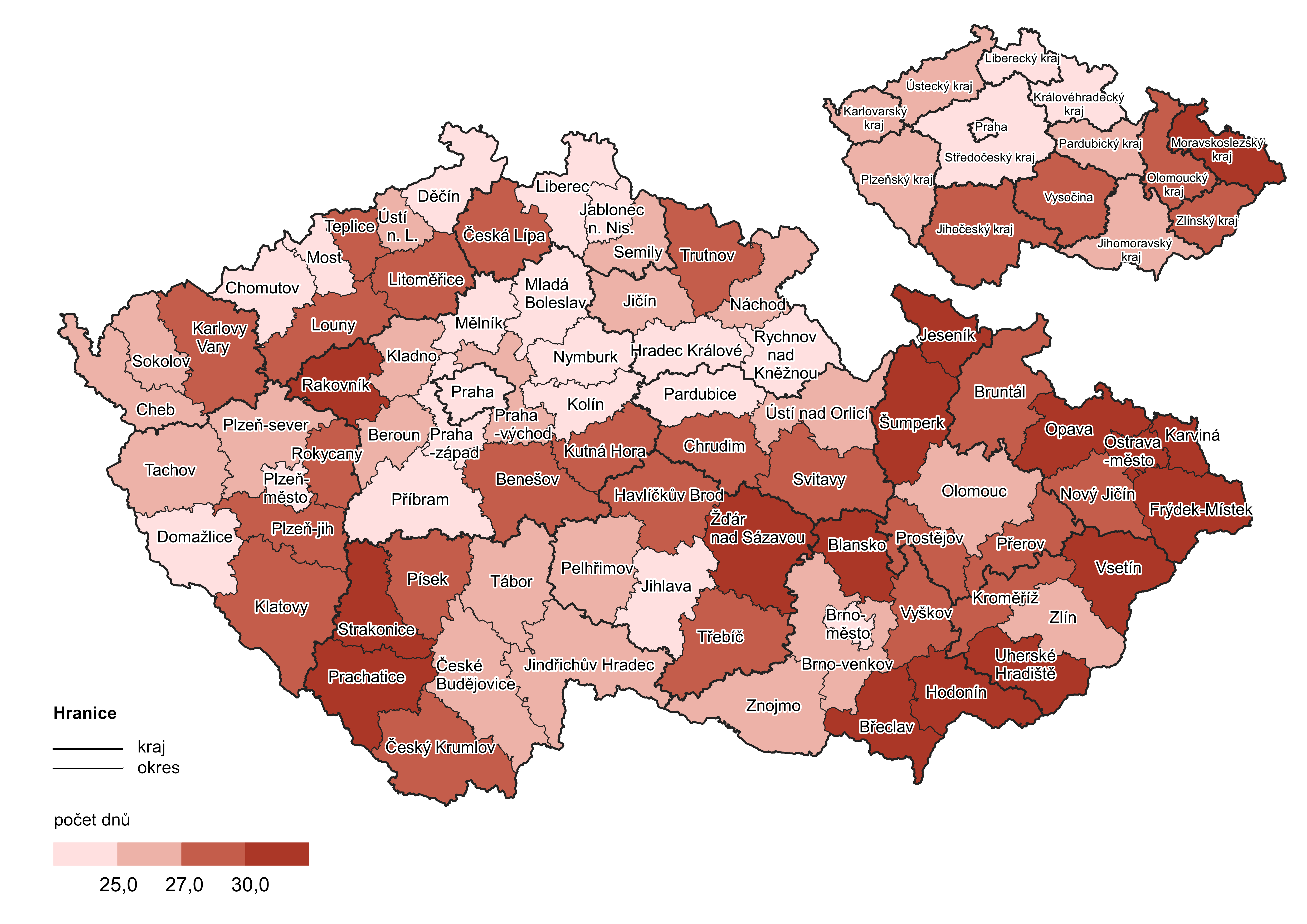 Zdroj: ČSÚOsoby samostatně výdělečně činné (OSVČ) nastupují do pracovní neschopnosti méně často než zaměstnanci (19 případů na 100 nemocensky pojištěných OSVČ vs. 74 případů u zaměstnanců v roce 2022). Pokud jsou však ze zdravotních důvodů z výkonu práce indisponováni, průměrná délka jejich pracovní neschopnosti značně převyšuje ostatní sledované kategorie velikosti podniku (podle počtu zaměstnanců; viz graf 2.14).Dočasná pracovní neschopnost OSVČ v roce 2022 trvala průměrně 81 dnů. Delší doba trvání pracovní neschopnosti u OSVČ může souviset se skutečností, že tato skupina pojištěnců v době prvních 14 dnů pracovní neschopnosti není finančně zabezpečena jako ostatní pojištěnci, je jim vypláceno až nemocenské od 15. dne. Vzhledem k tomuto faktu krátkodobé případy lehčích forem nemocí neřeší pracovní neschopností, tu si nechávají vystavit až při onemocnění vážnější chorobou, která si pak vyžádá dlouhodobější pracovní neschopnost. Další možností, kterou OSVČ mohou využít, je sjednání pojištění pracovní neschopnosti u soukromých pojišťoven v rámci životního pojištění. Tomu se však tato publikace nevěnuje.U zaměstnanců byla průměrná délka pracovní neschopnosti (bez ohledu na příčinu) ve srovnání s OSVČ zhruba třetinová. Tu v průměru nejdelší zaznamenaly malé podniky mající do 49 zaměstnanců (29 dnů). V ostatních velikostních kategoriích se tato hodnota pohybovala do 26 dnů.Graf 2.14: Průměrná délka trvání dočasné pracovní neschopnosti podle velikosti podniku a příčiny, 2022Zdroj: ČSÚ4.2.3 Průměrné procento dočasné pracovní neschopnosti a průměrný denní stav dočasně práce neschopnýchNejkomplexnějším ukazatelem statistiky pracovní neschopnosti pro nemoc a úraz je průměrné procento dočasné pracovní neschopnosti. Zohledňuje jak celkový počet případů pracovní neschopnosti (jak často lidé do pracovní neschopnosti nastupují), tak i průměrné trvání jednoho případu pracovní neschopnosti (jak dlouho v pracovní neschopnosti setrvávají). Statistiky pak doplňuje ještě další ukazatel – průměrný denní stav dočasně práce neschopných, který říká, kolik osob průměrně denně chybělo na pracovišti v důsledku dočasné pracovní neschopnosti pro nemoc a úraz.Průměrné procento dočasné pracovní neschopnosti – ukazatel udává, kolik ze 100 nemocensky pojištěných je průměrně každý den v pracovní neschopnosti pro nemoc či úraz. Způsob výpočtu:Průměrné procento dočasné pracovní neschopnosti = počet kalendářních dnů dočasné pracovní neschopnosti x 100 / (průměrný počet osob nemocensky pojištěných x počet kalendářních dnů ve sledovaném období).Průměrný denní stav dočasně práce neschopných – ukazatel vyjadřuje počet nemocensky pojištěných, kteří byli ve sledovaném období (roce) denně nepřítomni v práci z důvodů pracovní neschopnosti. Způsob výpočtu:Průměrný denní stav dočasně práce neschopných = kalendářní dny dočasné pracovní neschopnosti / počet kalendářních dnů ve sledovaném období.Hodnota ukazatele průměrné procento dočasné pracovní neschopnosti měla od roku 2012 rostoucí tendenci, ačkoliv v roce 2021 byla patrná meziroční stagnace na 5,5 %. V roce 2022 oproti roku 2021 poklesla na hodnotu 5,3. Ve srovnání s rokem 2012 průměrné procento dočasné pracovní neschopnosti vzrostlo dokonce o 1,8 p. b. Podíl na růstu může mít mj. i stárnutí populace a zvyšování průměrného věku zaměstnanců (dáno vyšším věkem odchodu do důchodu, než bylo v minulosti). Průměrné procento dočasné pracovní neschopnosti je dlouhodobě vyšší u žen. V roce 2022 činilo 5,7 %, zatímco pro muže 4,8 %.Graf 2.15: Průměrné procento dočasné pracovní neschopnosti podle odvětví (sekce CZ-NACE), 2022Zdroj: ČSÚNejvyšší průměrné procento dočasné pracovní neschopnosti z hlediska odvětvové činnosti bylo zaznamenáno v odvětví Zpracovatelský průmysl (6,9 %) s nejvyšším počtem případů pracovní neschopnosti na 100 pojištěnců. Jinými slovy, téměř 7 % pojištěnců pracujících v této sekci bylo denně v pracovní neschopnosti. Odvětvími s více než 6% podílem osob dočasně práce neschopných denně byla Těžba a dobývání (6,6 %), Administrativní a podpůrné činnosti (6,2 %) a Zásobování vodou; činnosti související s odpady a sanacemi (6,1 %). Naopak nejméně pracovníků v pracovní neschopnosti ze 100 pojištěnců bylo denně evidováno v odvětví Informační a komunikační činnosti (1,8), Peněžnictví a pojišťovnictví (2,4) a Profesní, vědecké a technické činnosti (2,5). Podrobněji viz graf 2.15 a tabulka 2.8.Z regionálního pohledu zaznamenal nejvyšší hodnotu průměrného procenta pracovní neschopnosti Moravskoslezský (6,6 %) a Zlínský kraj (6,4 %). Hlavní město Praha díky nejnižšímu počtu případů na 100 pojištěnců a nejkratší průměrné délce trvání pracovních neschopností vykazuje nejnižší procento dočasně práce neschopných denně. Zatímco hodnoty všech ostatních 13 krajů se nachází v rozmezí 5,2 až 6,6 %, ukazatel v Praze v roce 2022 dosáhl hodnoty pouze 3,7 %. Toto výsadní postavení si kraj hl. m. Praha drží už řadu let, jak je zřejmé z tabulky 2.9. K největšímu zvýšení za 3 roky došlo v Olomouckém kraji, a sice o 1 p. b.Tab. 2.8: Průměrné procento dočasné pracovní neschopnosti podle odvětví (sekce CZ-NACE), 2012–2022Pozn.: Přerušení v časové řadě. Zdroj: ČSÚPodle detailnějšího územního členění se okresem s nejvyšším průměrným procentem dočasné pracovní neschopnosti v roce 2022 stala opět Karviná (7,5 %) v Moravskoslezském kraji. Následovaly okresy Hodonín (Jihomoravský kraj) a Česká Lípa (Liberecký kraj) s hodnotou 7,4 %. Nejnižší hodnotu průměrného procenta pracovní neschopnosti vykazovaly stejně jako v předchozích letech následující okresy – již zmíněná Praha (3,7 %), Brno-město v Jihomoravském kraji (4,2 %) a Jeseník v Olomouckém kraji s 4,7 %. V posledně jmenovaném okrese se hodnota zvýšila oproti roku 2021 z 2,8 %. Hodnotu ukazatele pod hranicí 5 % zaznamenal ještě okres Hradec Králové (4,8 %) ležící v Královéhradeckém kraji, dále Mělník (Středočeský kraj) a okres Pardubice (oba shodně 5,0 %). Podrobné informace za celou Českou republiku nabízí kartogram 2.2, resp. tabulka 3.5 v tabulkové části publikace.Graf 2.16: Průměrné procento dočasné pracovní neschopnosti podle krajů ČR, 2019 a 2022Zdroj: ČSÚKartogram 2.2: Průměrné procento dočasné pracovní neschopnosti v okresech a krajích ČR, 2022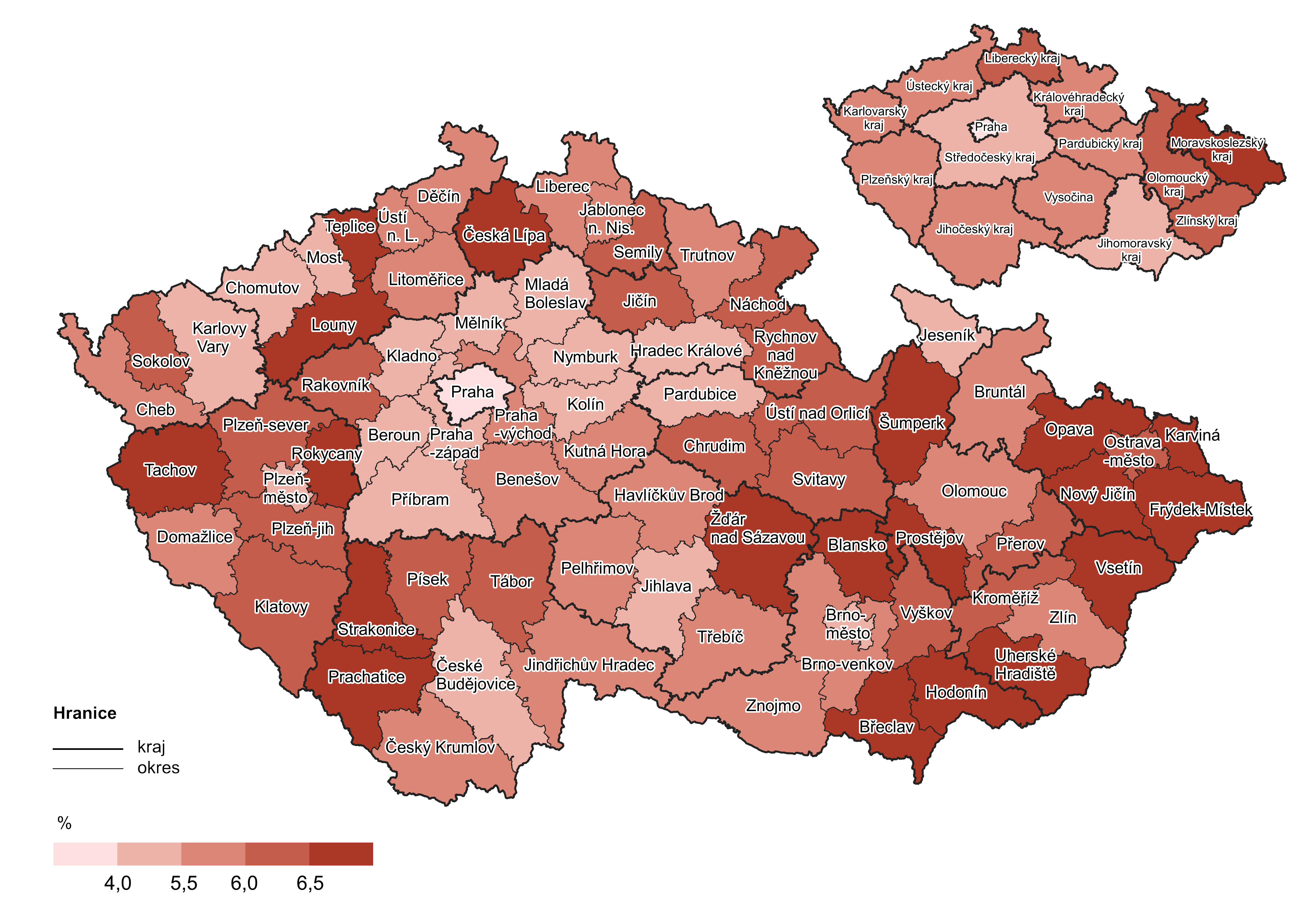 Zdroj: ČSÚTab. 2.9: Průměrné procento dočasné pracovní neschopnosti podle krajů ČR, 2012–2022Pozn.: Přerušení v časové řadě.Zdroj: ČSÚObdobný ukazatel jako průměrné procento dočasné pracovní neschopnosti, avšak v absolutním vyjádření, představuje průměrný denní stav dočasně práce neschopných. Říká, kolik nemocensky pojištěných bylo v daném období v průměru denně nepřítomno v práci z důvodu pracovní neschopnosti pro nemoc a úraz.V roce 2022 kvůli dočasné pracovní neschopnosti způsobené nemocí či úrazem denně chybělo na pracovištích 249 489 nemocensky pojištěných osob. Oproti roku 2021, kdy hodnota činila 260 136 pojištěnců, se jedná o 4% pokles (o 10,6 tis.). Naopak ve srovnání s rokem 2012 přibylo 95 tis. (tj. 62 %) dočasně práce neschopných denně. Na tomto nárůstu se podílely především neschopenky zapříčiněné nemocí (+87 tis.), téměř o polovinu však vzrostl i denní počet práce neschopných osob s mimopracovními úrazy (+8 tis.). Pro nemoc bylo v roce 2022 průměrně denně v neschopnosti 216 958 pojištěnců, v důsledku pracovního úrazu 6 887 osob a následkem ostatních úrazů 25 644 nemocensky pojištěných. Ve 2. pol. 2022 denně chybělo na pracovištích 221 068 nemocensky pojištěných osob, tedy ve srovnání s 2. pol. roku 2019 přibližně o 6 tisíc (3 %) osob více.Tab. 2.10: Průměrný denní stav dočasně práce neschopných podle příčiny a pohlaví, 2012–2022 (v tis.)Pozn.: Přerušení v časové řadě.Zdroj: ČSÚ4.3 Ukončené případy dočasné pracovní neschopnostiZatímco doposud se analýza týkala nově hlášených případů dočasné pracovní neschopnosti (kapitola 4.2), které ČSÚ zpracovává z evidence ČSSZ, jiný pohled nabízí data o ukončených případech pracovní neschopnosti přímo publikovaná ČSSZ. Rozdíly v počtech nově hlášených a ukončených případů dočasné pracovní neschopnosti jsou dány odlišnou metodikou sběru dat. Trendy vývoje těchto ukazatelů jsou však konzistentní.Na rozdíl od statistik nově hlášených případů, ČSSZ publikuje údaje z hlediska případů ukončených ve sledovaném roce. Případy vzniklé na konci roku přesahující do roku dalšího jsou evidovány až ve zpracování dat roku následujícího. Pro dokreslení pohledu na statistiku nemocnosti byla vybraná data z tohoto zdroje využita v této kapitole. Data o ukončených případech jsou k dispozici v třídění z pohledu pojištěnce, nikoliv zaměstnavatele, jak tomu bylo u nově hlášených případů. ČSSZ třídí data např. podle věku dočasně práce neschopných, krajů místní příslušnosti lékaře či skupin diagnóz.Ukončené případy pracovní neschopnosti – zahrnují veškerá onemocnění a úrazy, které zapříčinily alespoň jednodenní pracovní neschopnost u nemocensky pojištěných osob ukončenou v daném roce. Nezahrnuje tedy onemocnění a úrazy, u nichž pracovní neschopnost přesahovala do dalšího roku/období, ani ty případy, kdy nebylo vystaveno „Rozhodnutí o dočasné pracovní neschopnosti“.ČSSZ za rok 2022 evidovala 3 438 tis. ukončených případů dočasné pracovní neschopnosti, což je meziročně o čtvrtinu více a o 88 % více než v roce 2019 (tedy před vypuknutím pandemie).Tab. 3.1: Ukončené případy dočasné pracovní neschopnosti podle krajů ČR, 2019, 2021, 2022Pozn.: Přerušení v časové řadě.Zdroj: ČSSZCelková prostonaná doba v roce 2022 činila 91 027 tis. dnů, což je o 2,7 mil. dnů (o 3 %) méně než v roce 2021. Oproti roku 2019 počet prostonaných dnů vzrostl o 16 mil. (o pětinu). Jeden případ dočasné pracovní neschopnosti v roce 2022 trval průměrně 26,5 dne. V průměru nejdelší pracovní neschopnost si vyžádaly nemoci a úrazy ve Zlínském a Moravskoslezském kraji, a sice 32, resp. 30 dnů na jednu pracovní neschopnost.Tab. 3.2: Ukončené případy dočasné pracovní neschopnosti a průměrná délka jejich trvání podle věkových skupin, 2019, 2021, 2022Pozn.: Přerušení v časové řadě.Zdroj: ČSSZDoba, po kterou průměrná pracovní neschopnost trvala, rostla s věkem (viz tab. 3.2), a to od 13,5 dne ve věkové skupině osob mladších 20 let, přes 25,3 dne u osob ve věku 40–49 let, až po 46,6 dne ve věkové skupině 60letých a starších. To je způsobeno zejména vyšším zastoupením krátkodobých případů pracovní neschopnosti pro nemoci dýchací soustavy v mladším věku, a naopak nárůstem déletrvajících případů pracovní neschopnosti pro nádorová onemocnění a nemoci oběhové soustavy se zvyšujícím se věkem. Průměrná délka trvání ukončeného případu pracovní neschopnosti pro 60leté a starší muže klesla oproti roku 2019 o více než 22 dnů. U žen v tomto věku o 15 dnů. To bylo jistě dáno vysokým počtem krátkodobých karantén a bezpříznakových izolací.Pracovní neschopnost plyne z různých příčin a statistiky ČSSZ nabízí přehled ukončených případů podle diagnóz. Pokud pomineme kategorii ostatní nemoci, kterou od roku 2020 navyšují zejména neschopenky pro případ karantény spojené s covidem, nejčastějším důvodem jsou dlouhodobě nemoci dýchací soustavy. Ty v roce 2022 způsobily více než čtvrtinu (28 %) všech případů pracovní neschopnosti. Z nemocí této skupiny jsou neschopenky vystavovány především kvůli akutním infekcím dýchacích cest či chřipkám. Na druhou stranu, onemocnění dýchací soustavy tvořila pouze 13 % (12 mil. dnů) z celkového počtu prostonaných dnů. Jedná se tak o nejkratší dobu pracovní neschopnosti ze všech skupin diagnóz, a sice 12,2 dne na 1 případ.Již zmíněná kategorie ostatní nemoci zaujímala v roce 2022 dvě pětiny všech pracovních neschopností. Dá se předpokládat, že jsou zde kromě karantén zahrnuty i některé případy osob, u kterých v průběhu karantény vypuklo samotné onemocnění s vážnějšími příznaky. Přesnější zachycení pandemie z těchto dat ovšem není možné. V období let 2015 až 2019, tedy před epidemií covidu, se zastoupení ostatních nemocí jako příčiny pracovní neschopnosti pohybovalo mezi 8 a 10 %.Nemoci pohybové soustavy zapříčinily 11 % pracovních neschopností. Tyto nemoci se vyznačují poměrně dlouhou délkou trvání, v průměru déle než 2 kalendářní měsíce (64,8 dne) na 1 případ. Počet prostonaných dnů této kategorie činil 25,2 mil. a tvoří tak dlouhodobě nejvyšší podíl (28 %) ze všech skupin diagnóz. Z nemocí pohybové soustavy zapříčiňují pracovní neschopnost nejčastěji nemoci páteře. Další častou příčinu pracovní neschopnosti představovaly úrazy a otravy. Na všech neschopenkách se podílely 6 %. Průměrná délka trvání neschopnosti byla v tomto případě 51,9 dne a celkový počet prostonaných dnů činil 10,6 mil.Nejdelší průměrná délka trvání pracovní neschopnosti byla v roce 2022 evidována u tuberkulózy, a sice 189 dnů. Celkem bylo na tuto diagnózu vystaveno 85 neschopenek. Z častějších onemocnění se však v průměru nejdelší neschopnost týkala zhoubných novotvarů (175 dnů). Neschopenka u této skupiny nemocí trvala 167 dnů u mužů a 183 dnů u žen. Ke hranici 100 dnů neschopnosti se blížily i nemoci spojené s těhotenstvím, mateřstvím a šestinedělím a delší dobu (85 dnů) trvaly rovněž neschopenky vydané kvůli duševním nemocem.Tab. 3.3: Ukončené případy dočasné pracovní neschopnosti podle skupin diagnóz a pohlaví, 2022Zdroj: ČSSZZ hlediska pohlaví je výskyt pracovní neschopnosti četnější u žen, v roce 2022 ženy zaznamenaly 1 859 tis. ukončených případů pracovní neschopnosti, muži 1 579 tis. neschopenek. Pracovní neschopnost u žen také trvala v průměru o 0,8 dne déle než u mužů. V roce 2021 to bylo o 3,5 dne déle.Výraznější rozdíl v pracovní neschopnosti podle pohlaví se objevuje u nemocí močové a pohlavní soustavy, kdy je počet ukončených případů u mužů oproti ženám 3krát nižší. Duševní onemocnění vedoucí k pracovní neschopnosti byly v roce 2022 téměř dvakrát (1,8krát) častější u žen. Muži jsou naopak náchylnější na nemoci oběhové, trávicí či pohybové soustavy. Mnohem častěji jsou v pracovní neschopnosti také z důvodu úrazu či otravy.Graf 3.1: Struktura ukončených případů dočasné pracovní neschopnosti podle skupin diagnóz, 2022Zdroj: ČSSZ4.4 Výdaje na dávky nemocenského pojištěníSystém nemocenského pojištění je určen pro výdělečně činné osoby, které při ztrátě příjmu v případech tzv. krátkodobých sociálních událostí zabezpečuje peněžitými dávkami nemocenského pojištění.Z nemocenského pojištění se poskytuje 6 peněžitých dávek, a to:Nemocenské,Peněžitá pomoc v mateřství,Ošetřovné,Vyrovnávací příspěvek v těhotenství a mateřství,Dávka otcovské poporodní péče (tzv. otcovská),Dlouhodobé ošetřovné.Výše dávek nemocenského pojištění závisí na dosahovaném výdělku, redukčních hranicích pro redukci denního vyměřovacího základu, redukci mezi jednotlivými redukčními hranicemi a na procentní sazbě pro jednotlivé dávky.Všechny dávky nemocenského pojištění vyplácí OSSZ a hradí se ze státního rozpočtu (z příjmů z pojistného). Dávky nemocenského pojištění se vyplácejí za kalendářní dny.Nemocenské – je základní peněžitou dávkou systému nemocenského pojištění. Na nemocenské má nárok pojištěnec, který je uznán ošetřujícím lékařem dočasně práce neschopným, a to od 15. kalendářního dne trvání jeho dočasné pracovní neschopnosti do konce dočasné pracovní neschopnosti, maximálně však 380 kalendářních dnů počítaných od vzniku dočasné pracovní neschopnosti.Výdaje na dávky nemocenského pojištění za rok 2022 činily 47,6 mld. Kč, tedy o 3,8 mld. Kč méně než před rokem. Výdaje na objemově nejvýznamnější dávku – nemocenské – meziročně (poprvé za desetiletou historii) poklesly, a to o 1,3 mld. Kč, tj. o 4 % a vrátily se tak zhruba na hodnotu z roku 2020. V každém měsíci roku 2022 došlo meziročně k poklesu počtu proplacených dnů nemocenského. Výše průměrné denní dávky nemocenského v roce 2022 činila 580 Kč. V roce 2021 byla průměrná denní dávka nemocenského ve výši 551 Kč, tedy o 5 % méně. Výdaje na nemocenské v přepočtu na jednoho pojištěnce v roce 2022 klesly pod 7 tis. Kč na částku 6 899 Kč.Je zřejmé, že za skokový nárůst výdajů na dávky nemocenského pojištění zejména mezi roky 2019 a 2020, mohou finanční kompenzace vyplacené v souvislosti s onemocněním covid-19. Ať už jde o nemocenské, mezi roky 2019 a 2020 výdaje na nemocenské vzrostly o 23 %, nebo ošetřovné. Výdaje na ošetřovné v roce 2022 s hodnotou 2,8 mld. Kč už se blížily výši roku 2019, kdy činily 1,7 mld. Kč. Po letech 2020 a 2021 v roce 2022 nebyly plošně uzavírány školy. Tab. 4.1: Výdaje na dávky nemocenského pojištění, 2012–2022 (v mld. Kč)1) Zavedení dávky otcovské poporodní péče, tzv. „otcovská“ – účinnost od 1. února 2018. 
2) Zavedení dávky dlouhodobé ošetřovné – účinnost od 1. června 2018.– pomlčka značí, že se jev nevyskytovalZdroj: ČSSZKe značnému zvýšení však došlo i v roce 2018. V roce 2017 bylo totiž přijato několik významných legislativních opatření v oblasti nemocenského pojištění, s účinností od roku 2018, která zásadním způsobem ovlivnila jeho finanční bilanci. Jednalo se o zvýšení procentní sazby nemocenského od 31. kalendářního dne DPN nebo karantény z 60 % na 66 % redukovaného denního vyměřovacího základu a od 61. kalendářního dne DPN nebo karantény z 60 % na 72 % redukovaného denního vyměřovacího základu s účinností od 1. ledna 2018. Kromě toho, ovšem s jen nepatrným vlivem na celkovou výši výdajů nemocenského pojištění, byl rozšířen okruh dávek poskytovaných z nemocenského pojištění o novou dávku otcovské poporodní péče (tzv. „otcovská“) s účinností od 1. února 2018 a dávku dlouhodobého ošetřovného s účinností od 1. června 2018.Od roku 2012 výdaje na nemocenské až do roku 2021 kontinuálně rostly. V roce 2022 růst vystřídal mírný pokles. Oproti roku 2019, tj. období před pandemií, se však výdaje v roce 2022 zvýšily o 6 mld. Kč, tj. o 23 %.Podrobnější informace k výdajům na nemocenské a dalším dávkám, které jsou poskytovány ze systému nemocenského pojištění, naleznete v analýze Informace o vyplacených dávkách v resortu MPSV ČR.Graf 4.1: Výdaje na nemocenské a průměrné výdaje na jednoho pojištěnce, 2012–2022Zdroj: ČSSZ, ČSÚ4.4.1 Vliv pandemie covid-19 na dávky nemocenského pojištěníZatímco do března roku 2020 bylo vyplácení dávky nemocenského pro případ karantény spíše teoretickým nárokem, kvůli vyhlášení nouzového stavu 12. 3. 2020 se stalo běžnou praxí, která trvala více než 2 roky. Od ledna do srpna 2022 bylo vystaveno 916 tis. takových „karanténních“ neschopenek, ovšem je potřeba upozornit, že v lednu a únoru při testování zaměstnanců byly některým pracujícím vydány neschopenky duplicitně. V zájmu operativního jednání při vyřizování karantén a izolací vydávali neschopenky jak praktičtí lékaři, tak krajské hygienické stanice. Údaje za první 2 měsíce roku 2022 v grafu 4.2 jsou tedy do jisté míry zkreslené a nadhodnocené. V březnu roku 2022 bylo vydáno více než 100 tis. neschopností pro karanténu či izolaci a lze říci, že 3 z 10 všech neschopenek byly vydány právě osobám bez příznaků nemoci kvůli karanténě či izolaci. V březnu 2021 kompenzovala ztrátu příjmu kvůli karanténě či izolaci každá druhá neschopenka.Nutno doplnit, že tato čísla odráží pouze případy pojištěnců, kteří mají na dávku nemocenského nárok a také o ni zažádali. Nerovná se počtu nařízených karantén od krajských hygienických stanic (karanténa může být nařízena i dětem, studentům či nepracujícím seniorům). Vzhledem k širším možnostem práce z domova mohly osoby v nařízené karanténě (pokud to povaha jejich práce dovolovala) i nadále pracovat za plnou mzdu, aniž by porušovaly pravidla karantény. Na počet případů PN měly vliv i podmínky pro testování, délka karantén či obecně vládní opatření proti šíření koronaviru.Pandemie se na výdajové stránce nemocenského pojištění podepsala nejen v dávce nemocenské, ale rovněž ošetřovné. Zatímco do roku 2019 činil podíl výdajů za ošetřovné méně než 5 % celkových výdajů na dávky nemocenského pojištění, v roce 2020 to byla více než pětina. Navýšení nákladů bylo způsobeno jednak vyšším počtem případů, jednak zvýšením ošetřovného při epidemii uzákoněné na podzim roku 2020 (tzv. krizové ošetřovné). Z dosud počítaných 60 % byla sazba zvýšena na 70 % redukovaného denního vyměřovacího základu. Zatímco dříve bylo možné čerpat ošetřovné maximálně 9 dnů, při uzavření školních a dětských zařízení trvala podpůrčí doba po celou dobu mimořádných vládních opatření. Náklady na ošetřovné v roce 2020 dosáhly rekordní výše 11,4 mld. Kč, tj. téměř o 10 mld. více v porovnání s předchozím rokem. V roce 2021 došlo k poklesu, výdaje činily 5,7 mld. Tvořily tak desetinu výdajů na dávky systému nemocenského pojištění. Pokles výdajů na ošetřovné pokračoval i v roce 2022, kdy bylo za tímto účelem vynaloženo 2,8 mil. Kč. To představovalo 6 % z veškerých výdajů na dávky nemocenského pojištění a hodnota se tak blížila předcovidovému období.Graf 4.2: Počet pracovních neschopností z důvodu karantény či izolace a jejich podíl na celkovém počtu vydaných neschopenek, 2022 (leden až srpen)Pozn.: Přerušení v časové řadě.Zdroj: ČSSZGraf 4.3: Počet hlášených případů karantény podle jednotlivých dnů v ČR, 2020–2022Pozn.: Od 1. 7. 2022 jsou údaje vykazovány v týdenním intervalu, do té doby denně.Zdroj: ČSSZ4.5 Pracovní úrazyV oblasti pracovní úrazovosti ukládá česká i evropská legislativa zaměstnavatelům řadu povinností souvisejících s evidencí, hlášením a objasněním příčin a okolností vzniku každého pracovního úrazu. Pracovní úraz – pracovním úrazem se rozumí poškození zdraví nebo smrt zaměstnance, došlo-li k nim nezávisle na jeho vůli krátkodobým, náhlým a násilným působením zevních vlivů při plnění pracovních úkolů nebo v přímé souvislosti s ním (viz § 271k odst. 1 až 3 zákona č. 262/2006 Sb., zákoník práce, ve znění pozdějších předpisů).Smrtelný pracovní úraz – je takové poškození zdraví, na jehož následky úrazem postižený zaměstnanec nejpozději do 1 roku zemřel.Závažný pracovní úraz – je takové poškození zdraví, trvá-li hospitalizace úrazem postiženého zaměstnance déle než 5 dnů.Pracovní úraz s pracovní neschopností delší než 3 dny – ukazatel zahrnuje případy pracovních úrazů, které měly za následek dočasnou pracovní neschopnost delší než tři kalendářní dny. Do těchto tří dnů se nezapočítává den, ve kterém k úrazu došlo.Ohlášení pracovního úrazu místně příslušnému Oblastnímu inspektorátu práce (OIP) podléhá smrtelný pracovní úraz a pracovní úraz s hospitalizací delší než 5 dnů (tzv. závažný pracovní úraz) nebo lze-li vzhledem k povaze zranění takovou dobu hospitalizace předpokládat. Vyhotovit záznam o úrazu (vč. případného hlášení změn) a zaslat jej na místně příslušný OIP je zaměstnavatel povinen i u pracovního úrazu s pracovní neschopností delší než 3 dny. V závislosti na druhu a okolnostech vzniku pracovního úrazu se pracovní úraz ohlašuje a záznam o něm se zasílá ještě na další stanovené orgány a instituce. Evidenci všech úrazů, tedy i takových, kterými nebyla způsobena pracovní neschopnost nebo jimi byla způsobena pracovní neschopnost nepřesahující 3 kalendářní dny, je zaměstnavatel povinen vést v knize úrazů.Absolutní počet nově hlášených případů dočasné pracovní neschopnosti pro pracovní úraz se po propadu z roku 2020 v roce 2021 vrátil opět na předcovidovou úroveň. V roce 2020 bylo zaznamenáno 41 358 pracovních úrazů s pracovní neschopností, zatímco o 2 roky později 44 608 (tj. nárůst o 8 %). Meziročně však došlo k mírnému poklesu. Z tohoto celkového počtu bylo 43 561 případů (98 %) pracovních úrazů s pracovní neschopností delší než 3 kalendářní dny (tedy těch, které podléhají povinnosti vyhotovit záznam o úrazu a zaslat jej OIP).Tab. 5.1: Pracovní úrazy podle závažnosti a pohlaví, 2012–2022Zdroj: ČSÚ, SÚIPV pracovní úrazovosti je dlouhodobě patrný rozdíl mezi pohlavími, muži zde výrazně dominují. Z celkového počtu pracovních úrazů připadaly v roce 2022 na muže více než dvě třetiny (67 %), což je dáno především odlišnou strukturou zaměstnanosti žen a mužů. V odvětvích rizikovějších na pracovní úrazy jako je např. Těžba a dobývání, Zpracovatelský průmysl, Stavebnictví, Doprava a skladování či Zemědělství, lesnictví, rybářství mezi zaměstnanci převládají muži. Ještě výraznější rozdíl hodnot mezi pohlavími lze vidět u smrtelných pracovních úrazů. Stejně jako předchozí rok došlo opět k 88 smrtelným pracovním úrazům. U mužů jich bylo zaznamenáno 83, což je meziročně o 1 více.Nadále se v této kapitole budeme věnovat pracovním úrazům s pracovní neschopností delší než 3 kalendářní dny.Nejvyšší počet takovýchto pracovních úrazů v desetiletém období, a sice 46,9 tis. byl zaznamenán v roce 2017. Od té doby došlo k celkovému poklesu počtu pracovních úrazů s DPN delší než 3 dny o 7 %, přičemž výraznější byl pokles u mužů (o 9 %) než u žen (o 2 %). Přepočet na 100 tisíc pojištěnců zobrazuje graf 5.1.V absolutním vyjádření nejvíce pracovních úrazů s DPN delší než 3 dny se v roce 2022 událo ve Zpracovatelském průmyslu (16 848 případů), následují odvětví Velkoobchod a maloobchod, opravy a údržba motorových vozidel (5 256) a Doprava a skladování (4 280). Pokud však zohledníme zaměstnanost v jednotlivých odvětvích a pomineme míru zastoupení jednotlivých sekcí, je vhodné použít relativní ukazatel vztažený na 100 tis. pojištěnců. Nejrizikovějším odvětvím je pak Zemědělství, lesnictví, rybářství (2 354 pracovních úrazů na 100 tis. pojištěnců), dále odvětví Zásobování vodou, činnosti související s odpady a sanacemi (1 958), Těžba a dobývání (1 831), Doprava a skladování (1 458) a teprve poté následuje Zpracovatelský průmysl (1 407). Průměrně na 100 tis. nemocensky pojištěných připadalo 917 pracovních úrazů s pracovní neschopností delší než 3 dny. Nejméně rizikovými se jeví odvětví Peněžnictví a pojišťovnictví a Informační a komunikační činnosti, které vykázaly 62 resp. 89 pracovních úrazů s 3denní a delší pracovní neschopností v přepočtu na 100 tis. pojištěnců.Graf 5.1: Pracovní úrazy s pracovní neschopností delší než 3 dny na 100 tis. pojištěnců podle pohlaví, 2012–2022Zdroj: ČSÚGraf 5.2: Pracovní úrazy s pracovní neschopností delší než 3 dny na 100 tis. pojištěnců podle odvětví (sekce CZ-NACE), 2022Zdroj: ČSÚZ hlediska územního členění bylo v roce 2022 nejvíce případů pracovních úrazů s pracovní neschopností delší než 3 kalendářní dny na 100 tis. nemocensky pojištěných osob hlášeno v Kraji Vysočina (1 329), Plzeňském (1 269) a Jihočeském kraji (1 259). Nejméně neschopností pak bylo zaznamenáno v Hlavním městě Praze, a sice 563 případů, což je téměř 2,5krát méně než na Vysočině. Klíčovým faktorem ovlivňujícím tuto skutečnost je odvětvová struktura v jednotlivých krajích. Zatímco v Praze je vysoký podíl zaměstnaných pracujících ve službách, nejen na Vysočině, ale i ve zbylých krajích je tento podíl výrazně nižší. Na Vysočině a v Jihočeském kraji je z celé republiky nejvyšší podíl pojištěnců v sekci Zemědělství, lesnictví, rybářství, které je z hlediska úrazovosti nejrizikovější. Na Vysočině představoval podíl pojištěnců v tomto odvětví 6 %, v Jihočeském kraji necelých 5 %. Celorepublikový průměr přitom činil 2 %. Pod hranicí republikového průměru (917 pracovních úrazů na 100 tis. nemocensky pojištěných osob) se nachází kraje s největšími českými městy, čili již zmiňovaná Praha a Jihomoravský kraj (833 pracovních úrazů na 100 tis. nemocensky pojištěných). Kromě nich též Středočeský kraj (896). Rozdíly výskytu pracovních úrazů podle územního členění jsou tedy do značné míry ovlivněny strukturou zaměstnanosti, charakterem převažující ekonomické činnosti a mírou nezaměstnanosti v daném regionu. Je nutné připomenout i metodiku zpracování dat, kdy krajská příslušnost vychází z údaje o sídle útvaru, který vede evidenci mezd zaměstnavateli osoby v pracovní neschopnosti.Graf 5.3 porovnává počet pracovních úrazů na 100 tis. pojištěnců v roce 2022 s obdobím před pandemií. Nejvyšší nárůst zaznamenal Olomoucký kraj, kde přibylo 78 pracovních úrazů na 100 tis. pojištěnců, naopak úbytek 128 pracovních úrazů na 100 tis. pojištenců zaznamenal Jihočeský a Královéhradecký kraj.Graf 5.3: Pracovní úrazy s pracovní neschopností delší než 3 dny na 100 tis. pojištěnců podle krajů ČR, 2019, 2022Zdroj: ČSÚ4.6 Evropská statistika pracovních úrazů (ESAW)Evropská statistika pracovních úrazů – systém ESAW (European Statistics on Accidents at Work) – umožňuje sledovat pracovní úrazovost na základě jednotné metodiky, kterou připravil Eurostat. Hlavním cílem je snížit jak výskyt pracovních úrazů, tak dopady s nimi spojené (sociální problémy, ekonomické ztráty). Projekt ESAW na evropské úrovni svými výsledky významnou měrou přispívá k hlavnímu cíli statistiky pracovních úrazů, tj. vytvoření dostatečného objemu údajů o pracovní úrazovosti, na jejichž základě je zvyšována bezpečnost a ochrana zdraví při práci prostřednictvím účinných opatření, která umožňují aktivním způsobem předcházet pracovním úrazům, a tak snižovat jejich počet.Rámcová směrnice 89/391/EHS týkající se opatření pro zlepšení bezpečnosti a ochrany zdraví zaměstnanců při práci zavedla povinnost pro zaměstnavatele vést seznam pracovních úrazů, které měly za následek pracovní neschopnost delší než 3 pracovní dny, a vypracovávat v souladu s vnitrostátními právními předpisy nebo zvyklostmi zprávy o pracovních úrazech, které utrpěli jeho zaměstnanci. Na tomto základě byl v roce 1990 zahájen projekt evropské statistiky pracovních úrazů s cílem harmonizovat údaje o všech pracovních úrazech, které měly za následek delší než třídenní pracovní neschopnost. Nařízení Evropského parlamentu a Rady (ES) č. 1338/2008 ze dne 16. prosince 2008 o statistice Společenství v oblasti veřejného zdraví a bezpečnosti a ochrany zdraví při práci stanoví povinnost poskytovat statistiky pracovních úrazů Komisi (Eurostatu). V České republice byl rozhodnutím Ministerstva práce a sociálních věcí zpracováním Zprávy o pracovní úrazovosti v České republice a správou databáze statistických údajů o pracovních úrazech ve formátu ESAW k zaslání do Eurostatu pověřen Státní úřad inspekce práce. Státní úřad inspekce práce (SÚIP) v této oblasti úzce spolupracuje s Českým báňským úřadem (ČBÚ) a ČSÚ.Statistiky se Eurostatu poskytují každoročně a předkládají se nejpozději 18 měsíců po skončení referenčního roku. Eurostat zveřejňuje na svých stránkách výsledky zpracování dat za členské země EU, a to podle závažnosti pracovního úrazu, samostatně za smrtelné pracovní úrazy a za ostatní pracovní úrazy, které mají za následek pracovní neschopnost delší než 3 dny. K dispozici jsou dva základní ukazatele 
– absolutní ukazatel počtu pracovních úrazů a relativní ukazatel standardizovaná míra výskytu. Data jsou tříděna podle pohlaví, věku, zaměstnání pojištěnce, ekonomické činnosti zaměstnavatele a dalších kritérií.Pro mezinárodní srovnání za členské státy EU byl v této publikaci použit relativní ukazatel – standardizovaná míra výskytu pracovních úrazů na 100 tis. zaměstnaných osob, který je pro srovnání zemí různé velikosti vhodnějším ukazatelem než absolutní počet pracovních úrazů. Navíc ošetřuje problém rozdílné odvětvové struktury v jednotlivých zemích. Pro zachycení vývoje míry úrazovosti v členských zemích EU byly využity údaje za roky 2011–2020.Je však nutné upozornit na skutečnost, že vnitrostátní legislativa nebo zvyklosti v oblasti pracovní úrazovosti se mohou v jednotlivých zemích poměrně značně lišit, a tak i data předávaná do Eurostatu, přes veškerou snahu statistiků o harmonizaci a standardizaci, nemusí být zcela srovnatelná.Míra výskytu (četnost) – ukazatel vyjadřuje počet pracovních úrazů na 100 000 zaměstnaných osob. Samostatné míry výskytu se počítají u smrtelných pracovních úrazů a pracovních úrazů, které mají za následek pracovní neschopnost delší než 3 dny. Způsob výpočtu:Míra výskytu = počet úrazů (smrtelných nebo ostatních) / počet zaměstnaných osob ve sledované populaci x 100 000.Standardizovaná míra výskytu – standardizovaný počet pracovních úrazů na 100 000 zaměstnaných osob spočívající v použití stejné (standardizované) váhy v každém odvětví v každé zemi, jako je celková v rámci EU („standardizovaná“ míra úrazovosti). Použití standardizovaného ukazatele řeší problém častějšího výskytu pracovních úrazů v některých zaměstnáních v závislosti na vyšším podílu vysoce rizikových odvětví v průmyslové struktuře země. Standardizovaná míra pokrývá následující sekce klasifikace NACE: A, C–N, tj. bez sekcí B (Těžba a dobývání) a O–U (zahrnující některé služby).Co se týče pracovních úrazů, které si vyžádaly pracovní neschopnost delší než 3 dny, se Česká republika s hodnotou standardizované míry 720 pracovních úrazů na 100 tis. zaměstnaných osob v roce 2020 řadila stejně jako v předchozím roce 2019 na 16. místo v rámci EU27. Nejvyšší míra pracovní úrazovosti je podle Eurostatu dlouhodobě v Portugalsku, Francii a ve Španělsku. V roce 2020 činila v těchto zemích více než 2 300 pracovních úrazů na 100 tis. zaměstnaných osob. S odstupem následovalo Dánsko (1 902), Německo (1 782) a Lucembursko (1 748). Průměr za státy EU27 činil 1 466 pracovních úrazů s minimálně 3denní pracovní neschopností na 100 tis. zaměstnaných osob. Nejnižší míra pracovní úrazovosti (pod hranicí 400 pracovních úrazů) byla v roce 2020 vykázána v Bulharsku, Rumunsku, Řecku, Lotyšsku a Litvě. V Bulharsku bylo na 100 000 zaměstnaných hlášeno pouze 77 pracovních úrazů s pracovní neschopností delší než 3 dny, v Rumunsku 81. Podle informací Eurostatu je v zemích s nejvyšší mírou výskytu pracovních úrazů (Španělsko, Francie, či Portugalsko) zaveden systém hlášení úrazů na základě pojištění. Osoba postižená úrazem obdrží při nahlášení úrazu významnou peněžní kompenzaci od pojišťovny. V zemích východní Evropy pracovní úrazovost nejčastěji spadá do systému sociálního zabezpečení. Z těchto zemí jedině Slovinsko a Estonsko vykázalo více než 1 000 pracovních úrazů s pracovní neschopností delší než 3 dny na 100 000 zaměstnaných osob. Dlouhodobě nejnižší míra v Rumunsku a Bulharsku, navíc s odstupem za ostatními státy, patrně do značné míry odráží vysoký podíl nenahlášených pracovních úrazů.Jedná se o první data ze statistiky ESAW mapující období onemocnění covid-19. Vyjma Maďarska a Lotyšska (kde došlo k mírnému meziročnímu nárůstu) a Rumunska (které zažilo stagnaci) v ostatních zemích došlo k poklesu počtu pracovních úrazů. Největší absolutní pokles zaznamenalo Řecko (−1 313) a Francie (−809), v relativním vyjádření Španělsko (−36 %) a Malta (−30 %). Je však potřeba dodat, že míra rozšíření nemoci covid-19 a s ní související opatření, která měla dopad i na pracovní úrazovost, se lišila napříč zeměmi.Graf 6.1: Pracovní úrazy s pracovní neschopností delší než 3 dny v zemích EU (standardizovaná míra výskytu na 100 tis. zaměstnaných osob), 2020Zdroj: Eurostat (ESAW)Tab. 6.1: Pracovní úrazy s pracovní neschopností delší než 3 dny v zemích EU (standardizovaná míra výskytu na 100 tis. zaměstnaných osob), 2011–2020Přerušení v časové řaděZdroj: Eurostat (ESAW)V oblasti smrtelných pracovních úrazů se Česká republika s hodnotou 2,5 smrtelných pracovních úrazů na 100 tis. zaměstnaných osob v roce 2020 řadila na 13. místo v rámci EU27. V roce 2019 jí patřilo 17. příčka. Zatímco v letech 2016 a 2017 bylo Česko na úrovni celoevropského průměru, v roce 2020 ho převyšovalo o 0,4 úrazu v přepočtu na 100 tis. zaměstnaných. Nejvyšší míra smrtelné pracovní úrazovosti byla v roce 2020 podle Eurostatu na ostrovních státech Kypr (5,1 na 100 tis. zaměstnaných osob) a Malta (4,7), kde ovšem vlivem velmi malé populace zaměstnaných osob dochází každoročně k velkým výkyvům tohoto ukazatele. Následovalo Bulharsko a Rumunsko s hodnotami 4,5 a 4,0. Naopak nejnižší míra smrtelné pracovní úrazovosti se dlouhodobě drží v Nizozemsku (0,5), Švédsku (0,8), Německu (1,0) a Finsku (1,3). Na rozdíl od pracovních úrazů s pracovní neschopností, na ty smrtelné neměla nemoc covid-19, lépe řečeno opatření proti jejímu šíření, tak jednoznačný vliv. Rizikovější odvětví, náchylnější na smrtelné pracovní úrazy, zaměstnávající manuálně pracující, neumožňovaly takové zapojení práce z domova jako třeba administrativní obory. K meziročnímu poklesu míry smrtelné pracovní úrazovosti došlo jen u 15 států. Nejvíce v Lucembursku (−2,9 úrazů na 100 tis. zaměstnaných osob) a ve Francii (−1,7). Naopak největší nárůst byl zaznamenán na Maltě (+2,9) a na Kypru (+1,2).Graf 6.2: Smrtelné pracovní úrazy v zemích EU (standardizovaná míra výskytu na 100 tis. zaměstnaných osob), 2020Zdroj: Eurostat (ESAW)Tab. 6.2: Smrtelné pracovní úrazy v zemích EU (standardizovaná míra výskytu na 100 tis. zaměstnaných osob), 2011–2020Přerušení v časové řaděZdroj: Eurostat (ESAW)4.7 Závěrečné shrnutíV roce 2022 bylo v Česku nemocensky pojištěno celkem 4 748 tis. osob, tedy o 40 tis. více než před rokem. Meziročně nejvýrazněji vzrostl počet pojištěných zaměstnanců v oblasti Vzdělávání (o 13 tis.; tj. 3 %), naopak největší pokles byl zaznamenán v sekci Veřejná správa a obrana; povinné sociální zabezpečení, kde ubylo 11 tis. (−4 %) nemocensky pojištěných.Poprvé v desetileté historii mezi pojištěnci převažovaly ženy (50,3 %) nad muži (49,7 %). V roce 2022 bylo nemocensky pojištěných 2 389 tis. žen a 2 359 tis. mužů. Meziročně vzrostl počet pojištěných mužů o 4 tis. (v relativním vyjádření o 0,2 %), zatímco počet žen se zvýšil o 35 tis. (1,5 %). V roce 2022 bylo v Česku nahlášeno celkem 3 458 tis. případů pracovní neschopnosti. Meziročně jejich počet vzrostl o čtvrtinu, tj. o 703 tis. Částečně je nárůst způsoben z metodických důvodů, kdy na začátku roku 2022 docházelo k duplicitnímu vystavování některých neschopenek (podrobněji viz str. 22), což komplikuje meziroční srovnání počtu případů pro nemoc a celkový počet neschopností.Pouze ve druhém pololetí roku 2022 bylo nahlášeno 1 404 tis. případů dočasné pracovní neschopnosti. Meziroční nárůst oproti 2. pol. 2021 činil 50 tis. a též nárůst ve srovnání s druhou polovinou roku 2020 byl jen mírný.Výrazně více neschopenek v roce 2022 nahlásily ženy. Bylo evidováno 1 869 tis., což je o šestinu (281 tis.) více případů, než kolik ve stejném období nahlásili muži (1 589 tis.). Srovnáme-li 2. pol. 2022 s obdobím před pandemií (tedy s 2. pol. 2019), počet neschopenek pro nemoc se zvýšil o 55 % (+459 tis.). U mužů vzrostl o 51 % (+194 tis.), u žen o 58 % (+266 tis.). Počet neschopenek pro pracovní úraz (45 tis.) se v roce 2022 oproti roku 2021 nezměnil. Stejně jako v předchozím roce došlo k 88 smrtelným pracovním úrazům.V roce 2022 na 100 pojištěnců připadalo 73 nově hlášených případů pracovní neschopnosti. Nejvyšší hodnotu (95) vykazovala sekce Zpracovatelský průmysl, za ní se nacházelo Vzdělávání s 86 případy. Nejvíce případů pracovní neschopnosti na 100 pojištěnců v krajském srovnání bylo hlášeno v Libereckém (89), Plzeňském a Ústeckém kraji (oba shodně 83). Podprůměrné hodnoty vykazovala Praha (57) a Jihomoravský kraj (71). Počet kalendářních dnů pracovní neschopnosti v roce 2022 činil 91 064 tis. dnů, což je o 4 % méně než před rokem. Toto číslo je ovšem opět zatíženo duplicitami z počátku roku. Druhé pololetí už touto skutečností ovlivněno není. A tak zatímco počet případů dočasné pracovní neschopnosti se meziročně v druhých pololetích příliš neměnil (+50 tis.), počet dnů v neschopnosti poklesl o 3,4 mil. a blížil se předcovidové hodnotě z 2. pol. 2019.Průměrná délka trvání pracovní neschopnosti meziročně klesla ze 35 v roce 2021 na 26 dnů v roce 2022. Ženy strávily v pracovní neschopnosti v průměru na 1 případ 26,6 dne, muži 26,1 dne. Pandemické roky s sebou přinesly pokles průměrné délky trvání dočasné pracovní neschopnosti. Nejdelší doba pracovní neschopnosti (37 dnů) byla v sekci Zemědělství, lesnictví, rybářství a Ubytování, stravování a pohostinství (36). Nejkratší naopak ve Vzdělávání a v ICT činnostech (shodně 17).Průměrné procento dočasné pracovní neschopnosti v roce 2022 dosáhlo hodnoty 5,3. V případě mužů činila hodnota 4,8 %, u žen 5,7 %. Ve sledovaném roce kvůli dočasné pracovní neschopnosti denně na pracovištích chybělo 249 489 nemocensky pojištěných osob. Ve 2. pol. 2022 to bylo 221 068 nemocensky pojištěných osob, tedy ve srovnání s obdobím před pandemií 2. pol. roku 2019 přibližně o 6 tisíc (3 %) zaměstnanců více.Za rok 2022 bylo pojištěncům vyplaceno nemocenské ve výši 33 mld. Kč. Meziročně výdaje (poprvé za desetiletou historii) klesly o 1,3 mld. Kč, tj. o 4 % a vrátily se tak zhruba na hodnotu z roku 2020. Výdaje na nemocenské v přepočtu na jednoho pojištěnce v roce 2022 činily 6 900 Kč.5. Použité zkratky a značky–		pomlčka na místě čísla značí, že se jev nevyskytovalx		křížek (písmeno „x“) na místě čísla značí, že zápis není možný z logických důvodů0		nula se používá pro označení číselných údajů menších než polovina zvolené měřicí jednotkyi. d.		značí důvěrná data (individuální údaje i důvěrné statistické údaje)CZ-NACE	Klasifikace ekonomických činnostíCZ-NUTS	Klasifikace územních statistických jednotekČBÚ		Český báňský úřadČR		Česká republikaČSSZ		Česká správa sociálního zabezpečeníČSÚ		Český statistický úřadDPN		dočasná pracovní neschopnostESA		Evropský systém účtůESAW		European Statistics on Accidents at WorkMKN-10	Mezinárodní statistická klasifikace nemocí a přidružených zdravotních problémůMPSV		Ministerstvo práce a sociálních věcí České republikyNem Úr 1–02 	Výkaz o pracovní neschopnosti pro nemoc a úrazOIP		Oblastní inspektorát práceOSSZ		Okresní správa sociálního zabezpečeníOSVČ		osoba samostatně výdělečně činnáPN		pracovní neschopnostSÚIP		Státní úřad inspekce práceÚZIS ČR	Ústav zdravotnických informací a statistiky České republiky6. Tabulková část – seznam tabulekPracovní neschopnost pro nemoc a úraz dle velikosti podniku, institucionálních sektorů, 
sekcí CZ-NACE a krajůTab. 1: Základní ukazatele dočasné pracovní neschopnostiTab. 1.1: Počet nemocensky pojištěnýchTab. 1.2: Počet nově hlášených případů dočasné pracovní neschopnostiTab. 1.3: Počet kalendářních dnů dočasné pracovní neschopnostiTab. 1.4: Počet nově hlášených případů dočasné pracovní neschopnosti na 100 pojištěncůTab. 1.5: Průměrné procento dočasné pracovní neschopnostiTab. 1.6: Počet kalendářních dnů dočasné pracovní neschopnosti na 1 nově hlášený případTab. 1.7: Průměrný denní stav dočasně práce neschopnýchPracovní neschopnost pro nemoc a úraz dle sekcí a oddílů CZ-NACETab. 2: Základní ukazatele dočasné pracovní neschopnostiTab. 2.1: Počet nemocensky pojištěnýchTab. 2.2: Počet nově hlášených případů dočasné pracovní neschopnostiTab. 2.3: Počet kalendářních dnů dočasné pracovní neschopnostiTab. 2.4: Počet nově hlášených případů dočasné pracovní neschopnosti na 100 pojištěncůTab. 2.5: Průměrné procento dočasné pracovní neschopnostiTab. 2.6: Počet kalendářních dnů dočasné pracovní neschopnosti na 1 nově hlášený případTab. 2.7: Průměrný denní stav dočasně práce neschopnýchPracovní neschopnost pro nemoc a úraz dle krajů a okresůTab. 3: Základní ukazatele dočasné pracovní neschopnostiTab. 3.1: Počet nemocensky pojištěnýchTab. 3.2: Počet nově hlášených případů dočasné pracovní neschopnostiTab. 3.3: Počet kalendářních dnů dočasné pracovní neschopnostiTab. 3.4: Počet nově hlášených případů dočasné pracovní neschopnosti na 100 pojištěncůTab. 3.5: Průměrné procento dočasné pracovní neschopnostiTab. 3.6: Počet kalendářních dnů dočasné pracovní neschopnosti na 1 nově hlášený případTab. 3.7: Průměrný denní stav dočasně práce neschopnýchPracovní neschopnost pro nemoc a úraz OSVČ (nemocensky pojištěných) v krajíchTab. 4: Základní ukazatele dočasné pracovní neschopnosti OSVČTab. 4.1: Počet nemocensky pojištěných OSVČTab. 4.2: Počet nově hlášených případů dočasné pracovní neschopnosti OSVČTab. 4.3: Počet kalendářních dnů dočasné pracovní neschopnosti OSVČTab. 4.4: Počet nově hlášených případů dočasné pracovní neschopnosti OSVČ na 100 pojištěných OSVČTab. 4.5: Průměrné procento dočasné pracovní neschopnosti OSVČTab. 4.6: Počet kalendářních dnů dočasné pracovní neschopnosti OSVČ na 1 nově hlášený případTab. 4.7: Průměrný denní stav dočasně práce neschopných OSVČPracovní úrazovost mladistvýchTab. 5: Pracovní úrazovost mladistvýchPracovní úrazy s pracovní neschopností delší než 3 dnyTab. 6: Pracovní úrazy s pracovní neschopností delší než 3 dnyPracovní neschopnost pro nemoc a úraz v nefinančních podnicíchTab. 7: Základní ukazatele dočasné pracovní neschopnostiTab. 7.1: Počet nemocensky pojištěnýchTab. 7.2: Počet nově hlášených případů dočasné pracovní neschopnostiTab. 7.3: Počet kalendářních dnů dočasné pracovní neschopnostiTab. 7.4: Počet nově hlášených případů dočasné pracovní neschopnosti na 100 pojištěncůTab. 7.5: Průměrné procento dočasné pracovní neschopnostiTab. 7.6: Počet kalendářních dnů dočasné pracovní neschopnosti na 1 nově hlášený případTab. 7.7: Průměrný denní stav dočasně práce neschopnýchPracovní neschopnost pro nemoc a úraz ve zpracovatelském průmysluTab. 8: Základní ukazatele dočasné pracovní neschopnostiTab. 8.1: Počet nemocensky pojištěnýchTab. 8.2: Počet nově hlášených případů dočasné pracovní neschopnostiTab. 8.3: Počet kalendářních dnů dočasné pracovní neschopnostiTab. 8.4: Počet nově hlášených případů dočasné pracovní neschopnosti na 100 pojištěncůTab. 8.5: Průměrné procento dočasné pracovní neschopnostiTab. 8.6: Počet kalendářních dnů dočasné pracovní neschopnosti na 1 nově hlášený případTab. 8.7: Průměrný denní stav dočasně práce neschopnýchTab. 1.1: Průměrný počet nemocensky pojištěných osob, 2012–2022 (v tis.)Tab. 1.1: Průměrný počet nemocensky pojištěných osob, 2012–2022 (v tis.)Tab. 1.1: Průměrný počet nemocensky pojištěných osob, 2012–2022 (v tis.)Tab. 1.1: Průměrný počet nemocensky pojištěných osob, 2012–2022 (v tis.)Tab. 1.1: Průměrný počet nemocensky pojištěných osob, 2012–2022 (v tis.)Tab. 1.1: Průměrný počet nemocensky pojištěných osob, 2012–2022 (v tis.)Tab. 1.1: Průměrný počet nemocensky pojištěných osob, 2012–2022 (v tis.)Tab. 1.1: Průměrný počet nemocensky pojištěných osob, 2012–2022 (v tis.)RokCelkempodle pohlavípodle pohlavíZaměstnancipodle pohlavípodle pohlavíOSVČpodle pohlavípodle pohlavíRokCelkemmužiženyZaměstnancimužiženyOSVČmužiženy20124 471,92 281,42 190,54 366,22 216,32 149,9105,765,140,620134 440,32 260,72 179,64 331,22 194,22 136,9109,266,542,720144 464,12 272,92 191,24 358,32 207,82 150,6105,765,140,620154 507,02 301,32 205,74 417,62 252,82 164,889,448,540,920164 571,32 328,52 242,84 481,82 273,52 208,389,555,034,520174 671,82 370,02 301,84 582,22 315,82 266,489,754,235,420184 732,72 391,42 341,34 641,52 336,82 304,691,354,536,720194 732,92 384,92 348,04 638,52 329,42 309,194,455,539,020204 690,42 354,02 336,44 594,72 298,42 296,395,755,540,120214 708,22 354,22 354,04 609,62 297,42 312,298,556,841,820224 747,92 358,52 389,44 647,02 300,72 346,3100,957,843,1RokCelkempodle pohlavípodle pohlavíPro nemocpodle pohlavípodle pohlavíPro pracovní úrazypodle pohlavípodle pohlavíPro ostatní úrazypodle pohlavípodle pohlavíRokCelkemmužiženyPro nemocmužiženyPro pracovní úrazymužiženyPro ostatní úrazymužiženy20121 226,9593,7633,21 067,3485,9581,444,131,512,7115,476,439,120131 331,5638,2693,31 168,1528,7639,442,930,412,5120,579,141,420141 314,8631,7683,11 146,3518,5627,845,131,713,3123,481,542,020151 563,5751,8811,71 383,9632,6751,346,332,114,2133,387,046,220161 633,3784,1849,31 440,9658,2782,747,432,614,8145,093,251,820171 707,5814,5893,01 510,9687,8823,147,532,614,9149,194,155,120181 849,5874,3975,21 650,3746,8903,546,231,314,9153,096,156,820191 914,8902,31 012,51 711,2772,9938,344,630,114,5159,099,359,720202 391,01 141,81 249,22 202,71 022,31 180,441,428,712,7147,090,956,120212 754,81 342,91 411,92 549,71 213,51 336,344,931,113,8160,198,361,820223 457,61 588,51 869,13 240,31 453,31 787,144,629,914,7172,7105,467,3Sekce CZ-NACE20122013201420152016201720182019202020212022Celkem 27,430,029,534,735,736,639,140,551,058,572,8A – Zemědělství, lesnictví a rybářství24,427,426,530,630,932,434,434,643,052,858,1B – Těžba a dobývání36,538,936,039,739,739,542,744,571,170,175,3C – Zpracovatelský průmysl33,937,637,745,147,248,251,853,967,180,494,6D – Výroba a rozvod elektřiny, plynu, 
          tepla a klimatizovaného vzduchu16,720,219,723,023,525,329,030,036,141,951,5E – Zásobování vodou; činnosti 
          související s odpady a sanacemi25,629,829,734,536,137,740,942,651,865,675,4F – Stavebnictví26,728,927,030,931,231,632,733,944,252,456,0G – Velkoobchod a maloobchod; 
          opravy a údržba motorových vozidel24,126,626,330,333,834,537,640,349,956,971,7H – Doprava a skladování24,827,527,332,533,636,439,239,950,061,270,0I – Ubytování, stravování 
         a pohostinství22,623,723,726,928,027,929,930,841,539,251,9J – Informační a komunikační činnosti21,323,021,723,123,824,725,727,326,028,938,7K – Peněžnictví a pojišťovnictví23,726,625,228,327,827,329,430,930,231,241,7L – Činnosti v oblasti nemovitostí13,914,714,016,316,515,717,418,424,328,734,5M – Profesní, vědecké a technické 
          činnosti17,819,418,321,121,321,822,523,027,630,339,5N – Administrativní a podpůrné 
          činnosti31,136,140,348,249,448,648,649,756,966,470,4O – Veřejná správa a obrana; 
          povinné sociální zabezpečení24,528,126,331,530,731,334,035,544,952,777,0P – Vzdělávání21,725,224,430,530,532,635,936,043,355,786,4Q – Zdravotní a sociální péče22,325,525,429,730,431,333,735,259,752,172,2R – Kulturní, zábavní a rekreační 
          činnosti18,420,920,524,124,624,426,827,934,136,556,1S – Ostatní činnosti21,323,523,527,528,127,829,831,340,644,256,3Kraj ČR20122013201420152016201720182019202020212022ČR celkem27,430,029,534,735,736,639,140,551,058,572,8Hl. m. Praha23,825,725,829,430,130,331,933,538,843,657,1Středočeský kraj29,031,531,436,638,039,242,143,452,963,779,3Jihočeský kraj30,434,333,039,340,441,143,344,055,865,078,3Plzeňský kraj33,735,635,542,542,843,846,146,456,168,882,9Karlovarský kraj31,433,434,341,340,840,744,745,652,964,378,5Ústecký kraj28,030,930,536,138,239,142,844,355,066,682,6Liberecký kraj32,135,734,840,443,144,348,149,863,772,989,5Královéhradecký kraj28,731,530,236,038,540,644,045,758,267,882,0Pardubický kraj28,530,830,536,637,338,541,842,954,165,880,7Kraj Vysočina28,732,131,137,638,339,242,242,857,461,677,6Jihomoravský kraj26,829,628,933,534,235,437,838,948,656,271,5Olomoucký kraj25,427,326,132,734,035,237,539,555,361,876,9Zlínský kraj27,029,929,035,536,037,639,141,359,262,478,2Moravskoslezský kraj28,331,530,436,037,538,441,443,159,765,677,5RokCelkempodle pohlavípodle pohlavíPro nemocpodle pohlavípodle pohlavíPro pracovní úrazypodle pohlavípodle pohlavíPro ostatní úrazypodle pohlavípodle pohlavíRokCelkemmužiženyPro nemocmužiženyPro pracovní úrazymužiženyPro ostatní úrazymužiženy201256 49326 19030 30347 68320 34427 3402 4231 7386866 3864 1092 278201358 58727 02431 56349 58221 14728 4352 3921 6897026 6134 1882 425201460 23527 42932 80651 09321 44129 6522 4471 7237246 6954 2652 431201566 81730 47336 34557 01324 15232 8612 5691 7757947 2364 5462 689201670 25231 87438 37860 09425 39634 6972 5751 7618147 5834 7172 866201772 67833 08939 58862 11326 46335 6502 5831 7658187 9824 8623 120201877 15835 22341 93466 22328 37937 8452 5711 7418308 3635 1043 260201981 20537 04344 16269 90330 00239 9002 5331 7098238 7705 3313 438202094 24643 21451 03282 28735 85446 4342 5851 7668199 3735 5943 779202194 95044 25550 69583 36337 21146 1522 6071 7918168 9795 2533 726202291 06441 38249 68179 19034 21444 9762 5141 6928229 3605 4763 884Rok20122013201420152016201720182019202020212022Celkem46,144,045,842,743,042,641,742,439,434,526,3muži44,142,343,440,540,740,640,341,137,833,026,1ženy47,945,548,044,845,244,343,043,640,935,926,6Sekce CZ-NACE20122013201420152016201720182019202020212022Celkem46,144,045,842,743,042,641,742,439,434,526,3A – Zemědělství, lesnictví a rybářství61,858,960,657,459,057,655,956,849,743,437,0B – Těžba a dobývání41,744,848,045,453,855,647,949,440,541,332,2C – Zpracovatelský průmysl45,543,744,841,642,441,941,242,239,833,826,8D – Výroba a rozvod elektřiny, plynu, 
          tepla a klimatizovaného vzduchu43,138,540,840,341,440,336,938,133,231,624,2E – Zásobování vodou; činnosti 
          související s odpady a sanacemi48,045,248,145,045,044,644,044,941,436,029,3F – Stavebnictví58,257,159,353,854,653,952,152,045,939,733,9G – Velkoobchod a maloobchod; 
          opravy a údržba motorových vozidel51,048,750,346,744,944,844,244,641,836,527,4H – Doprava a skladování51,050,050,945,845,944,244,244,742,636,729,5I – Ubytování, stravování a pohostinství57,957,558,755,054,554,753,854,457,148,136,0J – Informační a komunikační činnosti28,225,727,827,526,026,226,425,426,323,316,8K – Peněžnictví a pojišťovnictví33,931,234,333,132,433,831,831,733,030,321,0L – Činnosti v oblasti nemovitostí56,154,456,352,052,553,651,150,846,739,431,3M – Profesní, vědecké a technické činnosti43,138,940,938,838,739,239,639,236,932,123,2N – Administrativní a podpůrné činnosti45,641,741,338,538,239,240,542,843,638,032,1O – Veřejná správa a obrana; 
           povinné sociální zabezpečení39,734,838,035,937,236,234,935,131,528,720,7P – Vzdělávání36,733,635,632,633,332,230,531,227,924,016,9Q – Zdravotní a sociální péče52,648,951,748,148,848,046,046,336,037,527,0R – Kulturní, zábavní a rekreační činnosti45,942,744,241,341,942,841,140,339,533,923,9S – Ostatní činnosti50,248,349,648,148,946,945,846,342,838,429,4Kraj ČR20122013201420152016201720182019202020212022ČR celkem46,144,045,842,743,042,641,742,439,434,526,3Hl. m. Praha40,437,740,038,737,738,438,638,837,232,623,9Středočeský kraj44,742,243,640,840,640,439,740,437,732,524,7Jihočeský kraj49,746,448,744,345,545,243,744,440,634,927,2Plzeňský kraj41,641,642,339,240,239,138,439,638,333,025,1Karlovarský kraj40,841,442,038,840,039,639,340,340,935,126,8Ústecký kraj48,346,747,543,843,042,542,042,038,833,926,1Liberecký kraj44,642,542,840,239,939,037,738,837,432,324,7Královéhradecký kraj44,442,444,241,140,639,938,839,236,832,224,8Pardubický kraj45,443,746,142,543,843,240,942,238,432,926,1Kraj Vysočina45,644,447,444,145,245,144,245,640,735,927,8Jihomoravský kraj47,845,347,144,144,944,042,643,341,035,526,6Olomoucký kraj53,551,154,147,848,647,245,746,140,035,928,6Zlínský kraj55,753,855,550,352,150,349,249,643,539,029,8Moravskoslezský kraj51,650,152,648,650,048,847,348,742,938,731,0Sekce CZ-NACE20122013201420152016201720182019202020212022Celkem3,53,63,74,14,24,34,54,75,55,55,3A – Zemědělství, lesnictví a rybářství4,14,44,44,85,05,15,35,45,86,35,9B – Těžba a dobývání4,24,84,74,95,86,05,66,07,97,96,6C – Zpracovatelský průmysl4,24,54,65,15,55,55,96,27,37,46,9D – Výroba a rozvod elektřiny, plynu, tepla          a klimatizovaného vzduchu2,02,12,22,52,72,82,93,13,33,63,4E – Zásobování vodou; činnosti 
          související s odpady a sanacemi3,43,73,94,34,44,64,95,25,96,56,1F – Stavebnictví4,24,54,44,64,74,74,74,85,55,75,2G – Velkoobchod a maloobchod; 
          opravy a údržba motorových vozidel3,43,63,63,94,14,24,64,95,75,75,4H – Doprava a skladování3,53,83,84,14,24,44,84,95,86,15,6I – Ubytování, stravování a pohostinství3,63,73,84,14,24,24,44,66,55,25,1J – Informační a komunikační činnosti1,61,61,71,71,71,81,91,91,91,81,8K – Peněžnictví a pojišťovnictví2,22,32,42,62,52,52,62,72,72,62,4L – Činnosti v oblasti nemovitostí2,12,22,22,32,42,32,42,63,13,13,0M – Profesní, vědecké a technické činnosti2,12,12,12,22,32,32,42,52,82,72,5N – Administrativní a podpůrné činnosti3,94,14,65,15,25,25,45,86,86,96,2O – Veřejná správa a obrana; 
          povinné sociální zabezpečení2,72,72,73,13,13,13,33,43,94,14,4P – Vzdělávání2,22,32,42,72,82,93,03,13,33,74,0Q – Zdravotní a sociální péče3,23,43,63,94,14,14,34,55,95,45,3R – Kulturní, zábavní a rekreační činnosti2,32,52,52,72,82,93,03,13,73,43,7S – Ostatní činnosti2,93,13,23,63,83,63,84,04,84,64,5Kraj ČR20122013201420152016201720182019202020212022ČR celkem3,53,63,74,14,24,34,54,75,55,55,3Hl. m. Praha2,62,72,83,13,13,23,43,63,93,93,7Středočeský kraj3,53,63,84,14,24,34,64,85,55,75,4Jihočeský kraj4,14,44,44,85,05,15,25,36,26,25,8Plzeňský kraj3,84,14,14,64,74,74,85,05,96,25,7Karlovarský kraj3,53,84,04,44,54,44,85,05,96,25,8Ústecký kraj3,74,04,04,34,54,64,95,15,86,25,9Liberecký kraj3,94,24,14,54,74,75,05,36,56,56,1Královéhradecký kraj3,53,73,74,14,34,44,74,95,96,05,6Pardubický kraj3,53,73,94,34,54,64,75,05,75,95,8Kraj Vysočina3,63,94,04,54,74,85,15,46,46,15,9Jihomoravský kraj3,53,73,74,14,24,34,44,65,45,55,2Olomoucký kraj3,73,83,94,34,54,54,75,06,06,16,0Zlínský kraj4,14,44,44,95,15,25,35,67,06,76,4Moravskoslezský kraj4,04,34,44,85,15,15,45,87,07,06,6RokCelkempodle pohlavípodle pohlavíPro nemocpodle pohlavípodle pohlavíPro pracovní úrazypodle pohlavípodle pohlavíPro ostatní úrazypodle pohlavípodle pohlavíRokCelkemmužiženyPro nemocmužiženyPro pracovní úrazymužiženyPro ostatní úrazymužiženy2012154,471,682,8130,355,674,76,64,71,917,511,36,22013160,574,086,5135,958,077,96,54,61,918,111,46,72014165,075,189,9139,958,781,26,74,72,018,411,76,72015183,183,599,6156,266,290,07,04,82,219,912,57,42016191,987,1104,8164,269,494,87,04,82,220,712,97,82017199,190,6108,5170,272,597,77,14,82,321,813,38,52018211,496,5114,9181,477,8103,77,04,82,322,914,08,92019222,5101,5121,0191,582,2109,36,94,72,324,014,69,42020257,5118,1139,4224,898,0126,97,14,82,225,615,310,32021260,1121,2138,9228,4101,9126,47,14,92,224,614,410,22022249,5113,4136,1217,093,7123,26,94,62,325,615,010,6Kraj ČRPočet ukončených případů DPN (tis.)Počet ukončených případů DPN (tis.)Počet ukončených případů DPN (tis.)Počet prostonaných dnů (tis.)Počet prostonaných dnů (tis.)Počet prostonaných dnů (tis.)Průměrná délka trvání případu DPN ve dnechPrůměrná délka trvání případu DPN ve dnechPrůměrná délka trvání případu DPN ve dnechKraj ČR201920212022201920212022201920212022ČR celkem1 832,42 718,03 437,975 058,793 699,291 027,041,034,526,5Hl. m. Praha198,1294,8446,06 161,08 637,38 948,331,129,320,1Středočeský kraj219,5304,4363,08 152,99 633,19 123,537,231,625,1Jihočeský kraj117,3170,3209,35 060,86 069,75 828,243,235,627,8Plzeňský kraj120,2170,3210,54 645,15 713,55 434,838,633,525,8Karlovarský kraj49,465,280,41 891,62 258,12 178,438,334,627,1Ústecký kraj146,6211,4262,95 862,27 058,86 829,840,033,426,0Liberecký kraj89,8131,3163,63 438,94 298,94 153,638,332,725,4Královéhradecký kraj100,2158,9198,13 924,45 234,94 986,139,232,925,2Pardubický kraj94,1147,7179,43 797,24 774,04 625,040,332,325,8Kraj Vysočina92,4127,2164,24 095,44 682,84 631,744,336,828,2Jihomoravský kraj189,7295,3379,78 165,910 611,710 438,043,135,927,5Olomoucký kraj107,9176,4213,14 656,86 276,36 033,743,235,628,3Zlínský kraj101,0150,2191,44 964,46 044,35 776,949,140,230,2Moravskoslezský kraj206,2314,5376,210 242,112 405,912 039,149,739,532,0Věková skupinaUkončené případy DPN (tis.)Ukončené případy DPN (tis.)Ukončené případy DPN (tis.)Průměrná délka trvání 1 ukončeného případu DPN ve dnechPrůměrná délka trvání 1 ukončeného případu DPN ve dnechPrůměrná délka trvání 1 ukončeného případu DPN ve dnechVěková skupinaCelkempodle pohlavípodle pohlavíCelkempodle pohlavípodle pohlavíVěková skupinaCelkemmužiženyCelkemmužiženyVěková skupina2019201920192019201920192019Celkem1 832,4862,4970,141,039,142,7mladší 20 let25,113,811,317,915,720,520–29 let398,9210,1188,925,820,931,230–39 let397,5200,4197,233,728,738,840–49 let469,8195,8274,042,241,742,650–59 let411,8167,0244,754,556,952,960 a více let129,275,353,966,975,255,52021202120212021202120212021Celkem2 718,01 320,21 397,834,532,736,2mladší 20 let29,316,912,416,415,118,220–29 let526,2289,4236,822,418,926,730–39 let576,3308,6267,727,924,132,240–49 let763,7329,2434,533,532,934,050–59 let633,2269,2364,045,245,844,760 a více let189,3106,982,558,863,752,52022202220222022202220222022Celkem3 437,91 578,61 859,326,526,026,8mladší 20 let35,419,915,413,512,714,620–29 let650,6340,4310,217,315,019,930–39 let753,1387,7365,420,918,723,240–49 let960,0394,0565,925,325,924,950–59 let795,4313,1482,335,137,933,460 a více let243,5123,5120,046,652,540,6Skupiny diagnóz (kapitoly podle MKN-10)Počet ukončených případů DPN (tis.)Počet ukončených případů DPN (tis.)Počet ukončených případů DPN (tis.)Průměrná délka trvání případu DPN ve dnechPrůměrná délka trvání případu DPN ve dnechPrůměrná délka trvání případu DPN ve dnechSkupiny diagnóz (kapitoly podle MKN-10)Celkempodle pohlavípodle pohlavíCelkempodle pohlavípodle pohlavíSkupiny diagnóz (kapitoly podle MKN-10)CelkemmužiženyCelkemmužiženyCelkem3 437,91 578,61 859,326,526,026,8Tuberkulóza0,10,10,0189,0176,0211,6Zhoubné novotvary16,07,18,9175,4166,5182,5Nemoci duševní55,319,435,885,082,486,4Nemoci nervové soustavy33,613,520,171,778,167,4Nemoci oběhové soustavy52,529,323,273,883,961,1 hypertenze15,48,07,446,749,144,0 ischemická choroba srdeční6,45,01,4114,0118,995,9 cévní nemoci mozku3,32,11,2154,8158,8147,7 jiné nemoci oběhové soustavy27,414,113,370,080,259,1Nemoci dýchací soustavy965,3424,7540,712,212,212,1 akutní infekce dýchacích cest870,1378,7491,411,311,211,5 chřipka a pneumonie73,835,638,214,114,913,4 chronické nemoci dolních dýchacích cest10,84,95,948,752,445,8 jiné nemoci dýchacích cest10,65,55,129,232,925,1Nemoci trávicí soustavy160,383,077,324,525,623,3Nemoci kůže32,418,813,729,830,528,7Nemoci pohybové soustavy388,5197,6190,964,860,169,7 nemoci páteře256,9130,6126,359,554,864,5 jiné nemoci pohybové soustavy131,667,064,675,170,480,0Nemoci močové a pohlavní soustavy83,818,964,929,933,428,9Těhotenství, porod, šestinedělí28,2x28,297,6x97,6Úrazy, otravy203,6127,376,251,950,554,3Nemoci ostatní1 418,4638,9779,513,812,514,9Druh dávky20122013201420152016201720182019202020212022Celkem19,3820,1422,0824,1126,2828,3233,9738,8955,2151,4747,63nemocenské11,4712,0413,8815,4316,9918,2922,6826,6732,7734,0432,75ošetřovné0,680,840,851,061,181,401,631,7311,445,662,83peněžitá pomoc v mateřství7,227,267,337,618,118,629,4010,1010,5811,3211,23vyrovnávací příspěvek 
    v těhotenství a mateřství0,0070,0070,0090,0090,0090,0080,0090,0090,0070,0060,008otcovská poporodní péče1)––––––0,2210,2730,2690,2910,601dlouhodobé ošetřovné2)––––––0,0320,1100,1380,1570,207RokPočet pracovních úrazů s pracovní neschopností Počet pracovních úrazů s pracovní neschopností Počet pracovních úrazů s pracovní neschopností Počet pracovních úrazů s pracovní neschopností delší než 3 dnyPočet pracovních úrazů s pracovní neschopností delší než 3 dnyPočet pracovních úrazů s pracovní neschopností delší než 3 dnyPočet smrtelných pracovních úrazůPočet smrtelných pracovních úrazůPočet smrtelných pracovních úrazůRokPočet pracovních úrazů s pracovní neschopností Počet pracovních úrazů s pracovní neschopností Počet pracovních úrazů s pracovní neschopností Počet pracovních úrazů s pracovní neschopností delší než 3 dnyPočet pracovních úrazů s pracovní neschopností delší než 3 dnyPočet pracovních úrazů s pracovní neschopností delší než 3 dnyPočet smrtelných pracovních úrazůPočet smrtelných pracovních úrazůPočet smrtelných pracovních úrazůRokPočet pracovních úrazů s pracovní neschopností Počet pracovních úrazů s pracovní neschopností Počet pracovních úrazů s pracovní neschopností Počet pracovních úrazů s pracovní neschopností delší než 3 dnyPočet pracovních úrazů s pracovní neschopností delší než 3 dnyPočet pracovních úrazů s pracovní neschopností delší než 3 dnyPočet smrtelných pracovních úrazůPočet smrtelných pracovních úrazůPočet smrtelných pracovních úrazůRokCelkempodle pohlavípodle pohlavíCelkempodle pohlavípodle pohlavíCelkempodle pohlavípodle pohlavíRokCelkemmužiženyCelkemmužiženyCelkemmužiženy201244 10831 45512 65343 54331 01912 5241131112201342 92730 41812 50942 35529 95512 4001131067201445 05831 73713 32144 30131 18813 1131171152201546 33132 11714 21445 62131 60514 01613112011201647 37932 59214 78746 71332 10214 6111041013201747 49132 57514 91646 87032 12014 75095914201846 22331 34014 88345 66630 94714 7191231176201944 55230 06814 48443 95929 66314 29692875202041 35828 68112 67740 56928 10412 4651081053202144 93331 11513 81843 98030 41113 56988826202244 60829 90414 70443 56129 14014 42188835Členské státy EU2011201220132014201520162017201820192020EU272 029,41 862,41 815,81 768,51 761,91 772,41 801,01 768,91 712,51 466,3Belgie2 523,42 197,32 147,31 724,41 518,61 972,21 946,31 866,31 746,01 503,4Bulharsko84,684,979,782,582,876,079,077,783,176,8Česko971,4941,4896,1907,0953,3917,1884,2948,7933,8719,7Dánsko2 239,42 177,92 094,21 983,11 787,81 813,01 614,41 770,01 933,91 902,3Estonsko1 076,21 005,51 095,41 137,91 204,41 210,41 050,61 033,11 178,01 032,5Finsko2 481,02 166,12 229,82 083,21 963,91 860,21 906,21 892,11 850,61 393,0Francie4 579,03 047,93 163,53 385,73 490,13 409,23 307,13 421,23 406,92 597,5Chorvatsko1 012,4835,9867,9906,5989,0984,31 044,2868,2791,9564,4Irsko955,0809,61 036,11 072,0924,0768,91 115,9789,5559,5534,2Itálie2 004,71 682,61 711,81 619,21 515,71 477,11 456,01 382,91 354,41 036,8Kypr858,6754,8571,5870,7697,3716,7751,4766,9818,9584,9Litva235,3280,2259,7296,7313,9332,7377,0353,8437,7369,0Lotyšsko195,6194,5224,5222,8248,0235,9246,6280,5266,2284,9Lucembursko2 396,62 324,12 465,92 286,82 255,82 510,82 131,22 285,92 289,31 748,3Maďarsko531,1534,4487,2549,0569,2722,2639,7596,0605,0638,9Malta1 848,02 008,71 888,11 863,71 675,01 507,41 057,51 202,41 187,1829,3Německo2 369,12 202,52 178,42 124,22 096,82 079,92 058,11 985,81 939,51 782,2Nizozemsko2 268,72 663,42 278,21 393,61 241,11 304,11 451,71 431,91 327,21 139,6Polsko580,9607,2540,8525,2535,1537,7518,1574,2479,1424,0Portugalsko3 537,03 563,53 618,83 582,23 677,23 589,53 563,43 342,93 283,72 814,2Rakousko1 961,31 902,51 840,21 806,01 749,82 102,32 072,61 864,21 721,61 531,7Rumunsko74,872,576,774,885,887,491,892,579,880,6Řecko519,0459,5447,0152,1241,4229,1236,4172,6197,2157,0Slovensko444,9421,2426,9414,9525,9533,5530,9538,6520,8433,1Slovinsko2 006,81 787,71 594,71 627,11 658,81 556,71 636,71 567,21 477,01 294,4Španělsko3 421,62 889,62 909,03 220,43 150,93 209,83 267,73 275,13 697,22 384,1Švédsko874,2901,4875,0759,8768,7796,2774,3781,1968,2841,8Členské státy EU2011201220132014201520162017201820192020EU272,82,72,42,52,62,32,32,22,22,1Belgie4,52,13,11,72,42,32,32,71,92,1Bulharsko4,64,73,75,44,33,74,33,84,14,5Česko4,03,02,72,63,42,22,12,92,42,5Dánsko3,23,02,31,91,41,91,31,92,92,0Estonsko3,51,93,52,22,54,61,01,92,52,1Finsko1,61,91,21,71,81,61,41,31,31,3Francie8,13,53,73,74,04,13,63,74,83,2Chorvatsko3,54,62,42,32,73,12,83,33,03,1Irsko4,23,42,73,12,92,72,52,02,72,4Itálie3,32,93,03,03,12,62,52,72,63,0Kypr4,03,93,72,61,51,90,94,53,95,1Litva4,86,35,05,64,34,43,53,93,63,8Lotyšsko6,15,34,56,04,15,52,84,73,43,2Lucembursko3,65,21,63,74,410,82,66,45,22,3Maďarsko3,62,01,82,92,92,82,62,42,62,2Malta0,87,64,74,63,54,00,62,31,54,7Německo1,51,51,31,41,31,11,21,01,11,0Nizozemsko0,70,70,81,00,80,70,80,90,70,5Polsko2,72,61,91,92,01,61,81,81,11,5Portugalsko4,94,84,54,74,64,03,92,72,73,6Rakousko3,64,44,24,04,25,44,14,33,52,9Rumunsko8,77,66,97,17,56,15,75,33,44,0Řecko1,41,31,21,22,41,92,01,71,61,4Slovensko2,33,13,32,33,62,72,82,62,22,2Slovinsko4,23,23,04,03,62,22,82,11,92,3Španělsko3,33,02,73,13,52,92,92,83,32,8Švédsko2,31,41,21,51,21,21,71,71,10,8